 DHB Primary Maternity Service Data Collection System MAT ODSFile Specification Citation: Ministry of Health. 2016. DHB Primary Maternity Service Data Collection System MAT ODS File SpecificationPublished in 2016 by the
Ministry of Health
PO Box 5013, Wellington, New ZealandThis document is available on the Ministry of Health’s website:
http://www.health.govt.nz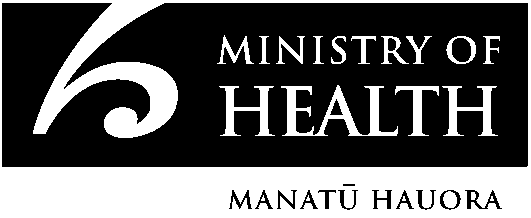 Table of Contents1.	Front Matter	61.1.	Reproduction of material	61.2.	Disclaimer	61.3.	Publications	62.	Introduction	72.1.	Purpose of this document	72.2.	Intended audience	72.3.	Related documents	72.4.	National Health Information Principles	72.5.	Compliance with standards	82.6.	Date standards	82.7.	Connection to national systems	82.8.	Authority for collection of health information	82.9.	Contact	83.	Overview of National Maternity Collection	94.	File Processing	114.1.	Input File Types	114.1.1	Extract File	114.1.2	Reversal Request File	114.2.	Output File Types	124.2.1	Extract Acknowledgement File	124.2.2	Extract Report File	124.2.3	Reversal Request Acknowledgement File	124.3.	Extract File Processing Overview	134.4.	Extract File Processing Steps	134.5.	Reversal Request File processing steps	145.	MAT File Structure & Data Relationships	165.1.	MAT Extract File XML Message Structure/ Format	165.1.1	DHB_Primary_Maternity_Data_Collection (Root Entity)	175.1.2	DHB_Details	175.1.3	Create_Request	185.1.4	Replace_Request	185.1.5	Pregnancy_Details	195.1.6	Woman-Details	195.1.7	Baby_Details	205.1.8	Woman-Identity	205.1.9	Allocation	215.1.10	Antenatal	225.1.11	Labour_And_Birth	235.1.12	Postnatal	245.1.13	Baby_Identity	255.1.14	Labour_And_Birth_Baby_Details	255.1.15	Postnatal_Baby_Details	265.2.	MAT Acknowledgment File XML Message Structure/ Format	275.2.1	DHB_Primary_Maternity_Data_Collection_Acknowledgement (Root Entity)	275.2.2	Error	285.2.3	Rejected_Create_Request	295.2.4	Rejected_Replace_Request	305.2.5	Rejected_Delete_Request	305.2.6	Rejected Segments	315.2.7	Explanation of the Error Segment	315.3.	MAT Reversal Request XML Message Structure/ Format	335.3.1	DHB_Primary_Maternity_Data_Collection_Reversal (Root Entity)	335.4.	MAT Reversal Acknowledgement File XML Message Structure/ Format	335.4.1	DHB_Primary_Maternity_Data_Collection_Reversal_Acknowledgement (Root Entity)	346.	Initial Input File Validation	356.1.	Input file name format and file attributes	356.1.1	Input file name code set attributes	366.1.2	Antenatal	366.1.3	Input file initial validation rules	366.1.4	Input file initial validation error messages	377.	MAT Segment Formats, Code Sets and Validation Rules	397.1.	Extract file root segment	397.1.1	Extract file root segment data attributes	397.1.2	Extract file root segment rules	397.1.3	Extract file root segment error messages	397.2.	DHB Details Segment	407.2.1	DHB Details segment data elements	407.2.2	DHB Details segment code set elements	407.2.3	DHB Details segment rules	407.2.4	DHB Details segment error messages	417.3.	Request segment	427.3.1	Request segment data attributes	427.3.2	Request segment rules	427.3.3	Request Type segment error messages	427.4.	Woman Identity segment	437.4.1	Woman Identity segment data elements	437.4.2	Woman Identity segment rules	437.4.3	Woman Identity segment error messages	447.5.	Allocation segment	457.5.1	Allocation data elements	457.5.2	Allocation segment code sets	457.5.3	Allocation segment rules	467.5.4	Allocation segment error messages	477.6.	Antenatal segment	487.6.1	Antenatal data elements	487.6.2	Antenatal segment code sets	487.6.3	Antenatal segment rules	497.6.4	Antenatal segment error messages	507.7.	Labour and Birth segment	517.7.1	Labour and Birth data elements	517.7.2	Labour and Birth segment code sets	517.7.3	Labour and Birth segment rules	517.7.4	Labour and Birth segment error messages	527.8.	Postnatal segment	537.8.1	Postnatal data elements	537.8.2	Postnatal segment code sets	537.8.3	Postnatal segment rules	537.8.4	Postnatal segment error messages	567.9.	Baby Details segment	577.9.1	Baby Details segment data elements	577.9.2	Baby Details segment rules	577.9.3	Baby Details segment error messages	577.10.	Baby Identity segment	587.10.1	Baby Identity segment data elements	587.10.2	Baby Identity segment code set elements	587.10.3	Baby Identity segment rules	587.10.4	Baby Identity segment error messages	597.11.	Labour and Birth Baby Details segment	607.11.1	Labour and Birth Baby Details data elements	607.11.2	Labour and Birth Baby Details segment code sets	607.11.3	Labour and Birth Baby Details segment rules	617.11.4	Labour and Birth Baby Details segment error messages	627.12.	Postnatal Baby Details segment	627.12.1	Postnatal Baby Details data elements	627.12.2	Postnatal Baby Details segment code sets	637.12.3	Postnatal Baby Details segment rules	637.12.4	Postnatal Baby Details segment error messages	647.13.	Reverse file root segment	657.13.1	Reverse file root segment rules	657.13.2	Reverse file root segment error messages	657.14.	Reversal segment	657.14.1	Reversal data elements	657.14.2	Reversal segment rules	657.14.3	Reversal segment error messages	668.	MAT Extract File Record Types	678.1.	Extract file record request processing rules	688.2.	Extract file record request processing error messages	699.	MAT Extract File Reversal	719.1.	Reverse file initial processing rules	719.2.	DHB Details	719.3.	Extract file reversal request processing rules	719.4.	Extract file reversal request processing error messages	7110.	Data model	72Appendix A: Definitions, Glossary and References	73Appendix B: NHI Number Validation	75Appendix C: Ethnicity Data Protocols	77Appendix D: Extract File Structure Summary	81Appendix E: System Errors	85Appendix F: Related Documents/Files	85Appendix G: Examples	86G.1 File rejected because of XSD schema errors	86G1.1 Extract file	86G1.2 Response file	88G1.3 Report	92DHB Primary Maternity Service Data Collection File Submission Report	92G.2 File with valid data	94G2.1 Extract file	94G2.2 Response file	100G2.3 Report	102DHB Primary Maternity Service Data Collection File Submission Report	102Appendix H: Reverse File Example	103Appendix I: File Specification Version History	104Front MatterReproduction of materialThe Ministry of Health (the Ministry) permits the reproduction of material from this publication without prior notification, providing all the following conditions are met: the information must not be used for commercial gain, must not be distorted or changed, and the Ministry must be acknowledged as the source.DisclaimerThe Ministry of Health gives no indemnity as to the correctness of the information or data supplied. The Ministry of Health shall not be liable for any loss or damage arising directly or indirectly from the supply of this publication.All care has been taken in the preparation of this publication. The data presented was deemed to be accurate at the time of publication, but may be subject to change. It is advisable to check for updates to this publication on the Ministry’s web site at http://www.health.govt.nz.PublicationsA complete list of Ministry of Health’s publications is available from Ministry of Health, PO Box 5013, Wellington, or on the Ministry’s web site at http://www.health.govt.nz/publications.Any enquiries about or comments on this publication should be directed to:Analytical ServicesMinistry of HealthPO Box 5013WellingtonPhone: (04) 496 2000Email:data-enquiries@moh.govt.nzPublished by Ministry of Health© 2014, Ministry of HealthIntroductionPurpose of this documentThis Ministry of Health File Specification defines the file format used to send information to the Ministry for inclusion in the DHB Primary Maternity Service Data Collection (MAT). The document includes the following information:XML Messaging SpecificationData FormatsData Code RangesGlobal Business RulesValidation RulesLogical Data ModelIntended audienceThe intended audience for this document is:Ministry and DHB business and data quality analysts involved in supporting and maintaining the DHB Primary Maternity Service Data Collection System and the National Maternity Collection.DHB staff or their representatives responsible for submitting DHB primary maternity service care data to the Ministry of Health.PMS Vendors and Middleware Software Solutions Suppliers to DHBs who are responsible for developing or delivering the technical capability to enable DHBs or their representatives to submit DHB primary maternity service care data to the Ministry of Health for loading into the DHB Primary Maternity Service Data Collection System.Related documentsThis document should be read in conjunction with the National Maternity Collection Data Dictionary.National Health Information PrinciplesThe guiding principles for national health information are the need to:Protect patient confidentiality and privacy Collect data once, as close to the source as possible, and use it as many times as required to meet different information requirements, in keeping with the purpose for which it was collected Validate data at sourceMaintain standard data definitions, classifications and coding systems Store national health data that includes only that data which is used, valued and validated at the local level Provide connectivity between health information systems to promote communication and integrityCompliance with standardsAll health and disability service providers, agencies and organisations, as defined in the Health Information Privacy Code 1994, accessing or providing national data are required to adhere to and comply with national information standards, definitions and guidelines. Maintaining the integrity and security of the databases and the transmission or exchange of data between health and disability service organisations is essential. This is a shared obligation of all health and disability service agencies.National data definitions, terms (such as 'ethnicity'), and health information standards are developed and reviewed in consultation with health sector representatives..Date standardsIn order to comply with BSI DISC PD2000-1 1998, which the Ministry has adopted as the required metric for Y2K compliance, all dates submitted in these files must conform in format to ISO 8601 (YYYY-MM-DD). Dates will normally be required to be provided to day level. Any exception to this will be noted where appropriate. All abbreviated dates must also comply with ISO 8601.Connection to national systemsHealth and disability service providers are required to use the national systems, standards and protocols where reasonable. For this reason, providers are encouraged to connect directly to the national systems.Direct access provides:secure communication protocols that meet the privacy requirementsimproved timeliness of data reporting for monitoring purposesreduced costs for processing and transmitting data supplied to the national systems.Authority for collection of health informationThe Ministry of Health may collect health information where this is necessary to carry out lawful purposes connected with its functions and activities.  These purposes, functions and activities may be set out in legislation, such as the Health Act 1956, or may be derived from lawful instructions from the Minister.  The collection, storage and use of health information is also governed by the Privacy Act 1993 and the Health Information Privacy Code 1994.ContactIf you have any queries regarding this file layout or the DHB Primary Maternity Service Data load process, please e-mail compliance@moh.govt.nz.Overview of National Maternity CollectionFile ProcessingInput File TypesExtract FileAn Extract File contains primary care pregnancy data that is being submitted to the Ministry by a DHB or an organisation submitting data on behalf of a DHB. (Either are referred to as Submitters – see Definitions, Glossary and References in Appendix A)Submitters should note the following when submitting data on the extract file:Primary Maternity data is to be provided as an XML file. The extracted data must be validated against the XML Schema provided by the Ministry. The XML Schema is available at <provide link> An extract file must only contain data for one DHB of Service.Data for multiple pregnancies can be submitted on one file. A complete record of services for an entire pregnancy must be provided.Each pregnancy must be given a unique identifier by the Submitter. This unique identifier must be a globally unique identifier (GUID) DHBs should submit data relating only to the modules for which they provided care. Valid pregnancy data is accepted into the MAT ODS database. Invalid data is rejected. Refer to Chapters 6 and 7 of this document for the validation rules.A file should contain a maximum of one thousand pregnancy records.The file name for a MAT Extract file should use the following structure:                AAAA_MATYYYYMMDD_XXXX_nnn_EXTRACT.xmlWhere: AAAA denotes the target system, e.g. PROD for production.YYYYMMDD is the extract dateXXXX is the Submitter code (refer to 6.1.2 for code set)nnn denotes a sequential number to allow for multiple extracts to occur on the same day. For the first extract of the day this should be 001, for the second 002 providing that 001 was accepted, and so on.Refer to Section 5.1 for the definition of the xml message structure.Reversal Request FileIf an extract file has been mistakenly loaded into the MAT ODS, the Submitter can request the Ministry to reverse the file.The file name for a Reversal Request file will use the following structure:               AAAA_MATYYYYMMDD_XXXX_nnn_REVERSE.xmlRefer to Section 5.3 for the definition of the xml message structure.Output File TypesExtract Acknowledgement FileAn XML Acknowledgement file will be created for each received Extract file. The File name for an Acknowledgement file will use the following structure:AAAA_MATYYYYMMDD_XXXX_nnn_RESPONSE.xmlRefer to Section 5.2 for the definition of the xml message structure.Extract Report FileAn Extract Report file will be created for each received Extract file. The File name for an Extract Report file will use the following structure:AAAA_MATREPYYYYMMDD_XXXX_nnn_REPORT.htmReversal Request Acknowledgement FileAn XML Reversal Request Acknowledgement file will be created for each received Reversal Request file.The Reversal Request Acknowledgement file has a file name structure of               AAAA_MATYYYYMMDD_XXXX_nnn_REVRESPONSE.xmlRefer to Section 5.4 for the definition of the xml message structure.Extract File Processing OverviewThe above diagram is a conceptual representation only. The numbers in this diagram are explained in the step/action table in the section below.Extract File Processing StepsReversal Request File processing stepsThe steps involved in the ODS for reversing a file are:Get all the Pregnancy Details records from the ODS with an Import File ID that matches with the ID of the file being reversedFor each Pregnancy Details recordIf there is another Pregnancy Details record with the same unique identifier that has a later creation date and time than the processing date and time of the file being reversed, don’t do anythingIf the record is marked as deleted, set it to active againIf the record is active, mark as deleted.Generate a Reversal Acknowledgement file.MAT File Structure & Data RelationshipsThis chapter includes diagrams and XML fragments to illustrate the structure of the MAT XML files. The complete schema definitions are downloadable from the following link: (provide link)NotationMAT Extract File XML Message Structure/ FormatThe following sections detail the structure and the entity types defined in the XML schema document for the MAT Extract File. The schema document defines the expected format and structure of the extract file. Some data-type restrictions are defined in the schemas but these are not exhaustive.Chapter 6 defines the domains and detailed formats of the data values expected and the business validation rules around them.For a summary of the Extract File structure refer to Appendix D: Extract File Structure SummaryDHB_Primary_Maternity_Data_Collection (Root Entity)DHB_Details Create_RequestReplace_RequestPregnancy_Details Woman-Details Baby_DetailsWoman-Identity AllocationAntenatalLabour_And_BirthPostnatalBaby_Identity\Labour_And_Birth_Baby_DetailsPostnatal_Baby_Details MAT Acknowledgment File XML Message Structure/ FormatAn XML Acknowledgement file will be created for each received Extract XML file, incorporating any errors.The Submitter will be able to retrieve the Acknowledgement file using SFTP. The following sections detail the structure and the entity types defined in the XML schema document for the MAT Acknowledgment file.DHB_Primary_Maternity_Data_Collection_Acknowledgement (Root Entity)ErrorRejected_Create_RequestRejected_Replace_RequestRejected_Delete_RequestRejected SegmentsRejected segments have the same structure as the corresponding segment on the input file with one or more Error segments appended. Below is an example of the Rejected Woman Identity segment.Explanation of the Error SegmentWhen errors are detected by the validation process Error segments are inserted in the acknowledgement file, one Error segment per error.A Verification Required element indicates whether the data submitted for rejected item needs to be checked by the DHB and resubmitted if the data is correct as recorded.Example: <mat:Rejected_Labour_And_Birth_Baby_Details>        <mat:Ethnicity>10000</mat:Ethnicity>        <mat:Birth_Condition>LB</mat:Birth_Condition>        <mat:Apgar_Score_At_5_Mins>6</mat:Apgar_Score_At_5_Mins>        <mat:Gestational_Age>45</mat:Gestational_Age>        <mat:Error>          	<mat:Error_Reference>RM-M61-12</mat:Error_Reference>          	<mat:Error_Title>Error – Missing conditional data</mat:Error_Title>          	<mat:Error_Message>The Birth Weight has not been supplied in the Labour                        and Birth Baby Details segment. It must be supplied when Birth                       Condition = ‘LB’</mat:Error_Message>        </mat:Error>        <mat:Error>          	<mat:Error_Reference>RM-M61-16</mat:Error_Reference>          	<mat:Error_Title>Error – Value not within range</mat:Error_Title>          	<mat:Error_Message>The Gestational Age in the Labour and Birth Baby                        Details segment is not within the range of probable values 20 – 44                        weeks. Please review and confirm as correct.</mat:Error_Message>         	 <mat:Verification_Required>true</mat:Verification_Required>        </mat:Error></mat:Labour_And_Birth_Baby_Details>MAT Reversal Request XML Message Structure/ FormatThe following sections detail the structure and the entity types defined in the XML schema document for the MAT Reversal Request.The schema document defines the format and structure of the reversal request file expected. DHB_Primary_Maternity_Data_Collection_Reversal (Root Entity)MAT Reversal Acknowledgement File XML Message Structure/ FormatAn XML Acknowledgement file will be created for each received Extract Reversal Request XML file, incorporating any errors.The Submitter will be able to retrieve the Extract Reversal Request Acknowledgement file using SFTP. The following sections detail the structure and the entity types defined in the XML schema document for the MAT Extract Reversal Request Acknowledgment file.DHB_Primary_Maternity_Data_Collection_Reversal_Acknowledgement (Root Entity)Initial Input File ValidationThis section describes the initial validation of the input file where the file name, file version, conformance to schema and authorisation to load data are checked.Input file name format and file attributesThe format of the Input file name is:	AAAA_MATYYYYMMDD_XXXX_nnn_ZZZZZZ.xmlWhere: AAAA denotes the target system.ZZZZZZZ denotes the input file typeYYYYMMDD is the extract dateXXXX is the Submitter code (refer to 6.1.2 for code set)nnn denotes a sequential number to allow for multiple extracts to occur on the same day. For the first extract of the day this should be 001, for the second 002 and so on.The attributes of the Input file are listed below.Input file name code set attributesThe attributes of the Input file name that have coded values are listed below.AntenatalInput file initial validation rulesThe following rules identify the requirements for the initial validation of MAT Input files.  Input file initial validation error messagesThe following rule responses apply to the Validation process: Important Notes:  Response messages are intended to provide clarity around conditions where rules are not successfully met: An ‘Error’ is fatal and the process cannot proceed until corrected. A ‘Warning’ means unusual conditions encountered but are acceptable.A message is expected for each instance of an encountered error or warning condition.MAT Segment Formats, Code Sets and Validation RulesExtract file root segmentExtract file root segment data attributesThe attributes of the Root segment are listed below. Table Key: M = Mandatory.  O = Optional.  C = Conditional.Extract file root segment rulesThe following rules apply to the data associated with the Validation process. Extract file root segment error messagesThe following rule responses apply to the Validation process: Important Notes:  Response messages are intended to provide clarity around conditions where rules are not successfully met: An ‘Error’ is fatal and the process cannot proceed until corrected. A ‘Warning’ means unusual conditions encountered but are acceptable.A message is expected for each instance of an encountered error or warning condition.DHB Details SegmentDHB Details segment data elementsThe data elements of the DHB Details segment are listed below.Table Key: M = Mandatory.  O = Optional.  C = Conditional.DHB Details segment code set elementsThe data elements of the DHB Details segment that have coded values are listed below.DHB Details segment rulesThe following rules apply to the data associated with the Validation process. DHB Details segment error messagesThe following rule responses apply to the Validation process: Important Notes:  Response messages are intended to provide clarity around conditions where rules are not successfully met: An ‘Error’ is fatal and the process cannot proceed until corrected. A ‘Warning’ means unusual conditions encountered but are acceptable.A message is expected for each instance of an encountered error or warning condition.Request segmentRefer also to Section 8 MAT Extract File Record Types for more details about the request types.Request segment data attributesThe attributes of the Request segment (where request type is Create, Replace or Delete) are listed below. Table Key: M = Mandatory.  O = Optional.  C = Conditional.Request segment rulesThe following rules apply to the data associated with the Validation process. Request Type segment error messagesThe following rule responses apply to the Validation process: Important Notes:  Response messages are intended to provide clarity around conditions where rules are not successfully met: An ‘Error’ is fatal and the process cannot proceed until corrected. A ‘Warning’ means unusual conditions encountered but are acceptable.A message is expected for each instance of an encountered error or warning condition.Woman Identity segmentWoman Identity segment data elementsThe data elements of the Woman Identity segment are listed below. Table Key: M = Mandatory.  O = Optional.  C = Conditional.Woman Identity segment rulesThe following rules apply to the data associated with the Validation process. Woman Identity segment error messagesThe following rule responses apply to the Validation process: Important Notes:  Response messages are intended to provide clarity around conditions where rules are not successfully met: An ‘Error’ is fatal and the process cannot proceed until corrected. A ‘Warning’ means unusual conditions encountered but are acceptable.A message is expected for each instance of an encountered error or warning condition.Allocation segmentAllocation data elementsThe data elements of the Allocation Segment are listed below.Table Key: M = Mandatory.  O = Optional.  C = Conditional.* The Verified attribute is a Boolean indicator that the DHB may use to confirm that the value for the element being submitted is legitimately outside the permissible range.Allocation segment code setsThe data elements of the Allocation segment that have coded values are listed below.Allocation segment rulesThe following rules apply to the data associated with the Validation process. Allocation segment error messagesThe following rule responses apply to the Validation process: Important Notes:  Response messages are intended to provide clarity around conditions where rules are not successfully met: An ‘Error’ is fatal and the process cannot proceed until corrected. A ‘Warning’ means unusual conditions encountered but are acceptable.A message is expected for each instance of an encountered error or warning condition.Antenatal segmentAntenatal data elementsThe data elements of the Antenatal Segment are listed below.Table Key: M = Mandatory.  O = Optional.  C = Conditional.* The Verified attribute is a Boolean indicator that the DHB may use to confirm that the value for the element being submitted is legitimately outside the permissible range.Antenatal segment code setsThe data elements of the Antenatal segment that have coded values are listed below.Antenatal segment rulesThe following rules apply to the data associated with the Validation process. Antenatal segment error messagesThe following rule responses apply to the Validation process: Important Notes:  Response messages are intended to provide clarity around conditions where rules are not successfully met: An ‘Error’ is fatal and the process cannot proceed until corrected. A ‘Warning’ means unusual conditions encountered but are acceptable.A message is expected for each instance of an encountered error or warning condition.Labour and Birth segmentLabour and Birth data elementsThe data elements of the Labour and Birth Segment are listed below.Table Key: M = Mandatory.  O = Optional.  C = Conditional.Labour and Birth segment code setsThe data elements of the Labour and Birth segment that have coded values are listed below.Labour and Birth segment rulesThe following rules apply to the data associated with the Validation process. Labour and Birth segment error messagesThe following rule responses apply to the Validation process: Important Notes:  Response messages are intended to provide clarity around conditions where rules are not successfully met: An ‘Error’ is fatal and the process cannot proceed until corrected. A ‘Warning’ means unusual conditions encountered but are acceptable.A message is expected for each instance of an encountered error or warning condition.Postnatal segmentPostnatal data elementsThe data elements of the Postnatal Segment are listed below.Table Key: M = Mandatory.  O = Optional.  C = Conditional.* The Verified attribute is a Boolean indicator that the DHB may use to confirm that the value for the element being submitted is legitimately outside the permissible range.Postnatal segment code setsThe data elements of the Postnatal segment that have coded values are listed below.Postnatal segment rulesThe following rules apply to the data associated with the Validation process. Postnatal segment error messagesThe following rule responses apply to the Validation process: Important Notes:  Response messages are intended to provide clarity around conditions where rules are not successfully met: An ‘Error’ is fatal and the process cannot proceed until corrected. A ‘Warning’ means unusual conditions encountered but are acceptable.A message is expected for each instance of an encountered error or warning condition.Baby Details segmentBaby Details segment data elementsThe attribute of the Baby Details segment is listed below. Table Key: M = Mandatory.  O = Optional.  C = Conditional.Baby Details segment rulesThe following rules apply to the data associated with the Validation process. Baby Details segment error messagesThe following rule responses apply to the Validation process: Important Notes:  Response messages are intended to provide clarity around conditions where rules are not successfully met: An ‘Error’ is fatal and the process cannot proceed until corrected. A ‘Warning’ means unusual conditions encountered but are acceptable.A message is expected for each instance of an encountered error or warning condition.Baby Identity segmentBaby Identity segment data elementsThe data elements of the Baby Identity segment are listed below. They are validated against the National Health Index (NHI) database.Table Key: M = Mandatory.  O = Optional.  C = Conditional.Baby Identity segment code set elementsThe data elements of the Baby Identity Segment that have coded values are listed below.Baby Identity segment rulesThe following rules apply to the data associated with the Validation process. Baby Identity segment error messagesThe following rule responses apply to the Validation process: Important Notes:  Response messages are intended to provide clarity around conditions where rules are not successfully met: An ‘Error’ is fatal and the process cannot proceed until corrected. A ‘Warning’ means unusual conditions encountered but are acceptable.A message is expected for each instance of an encountered error or warning condition.Labour and Birth Baby Details segmentLabour and Birth Baby Details data elementsThe data elements of the Labour and Birth Baby Details Segment are listed below.Table Key: M = Mandatory.  O = Optional.  C = Conditional.* The Verified attribute is a Boolean indicator that the DHB may use to confirm that the value for the element being submitted is legitimately outside the permissible range.Labour and Birth Baby Details segment code setsThe data elements of the Labour and Birth Baby Details segment that have coded values are listed below.Labour and Birth Baby Details segment rulesThe following rules apply to the data associated with the Validation process. Labour and Birth Baby Details segment error messagesThe following rule responses apply to the Validation process: Important Notes:  Response messages are intended to provide clarity around conditions where rules are not successfully met: An ‘Error’ is fatal and the process cannot proceed until corrected. A ‘Warning’ means unusual conditions encountered but are acceptable.A message is expected for each instance of an encountered error or warning condition.Postnatal Baby Details segmentPostnatal Baby Details data elementsThe data elements of the Postnatal Baby Details Segment are listed below.Table Key: M = Mandatory.  O = Optional.  C = Conditional.Postnatal Baby Details segment code setsThe data elements of the Postnatal Baby Details segment that have coded values are listed below.Postnatal Baby Details segment rulesThe following rules apply to the data associated with the Validation process. Postnatal Baby Details segment error messagesThe following rule responses apply to the Validation process: Important Notes:  Response messages are intended to provide clarity around conditions where rules are not successfully met: An ‘Error’ is fatal and the process cannot proceed until corrected. A ‘Warning’ means unusual conditions encountered but are acceptable.A message is expected for each instance of an encountered error or warning condition.Reverse file root segmentReverse file root segment rulesThe following rules apply to the data associated with the Validation process. Reverse file root segment error messagesThe following rule responses apply to the Validation process: Important Notes:  Response messages are intended to provide clarity around conditions where rules are not successfully met: An ‘Error’ is fatal and the process cannot proceed until corrected. A ‘Warning’ means unusual conditions encountered but are acceptable.A message is expected for each instance of an encountered error or warning condition.Reversal segmentReversal data elementsThe data elements of the Reversal Segment are listed below.Table Key: M = Mandatory.  O = Optional.  C = Conditional.Reversal segment rulesThe following rules apply to the data associated with the Validation process. Reversal segment error messagesThe following rule responses apply to the Validation process: Important Notes:  Response messages are intended to provide clarity around conditions where rules are not successfully met: An ‘Error’ is fatal and the process cannot proceed until corrected. A ‘Warning’ means unusual conditions encountered but are acceptable.A message is expected for each instance of an encountered error or warning condition.MAT Extract File Record TypesThe Extract File has the following request types that allow the submission of data:A Create request is used for adding new pregnancy recordsA Create record should be used to send all the data for the pregnancy that the DHB has. The Submitter assigns a unique identifier (a GUID) to a pregnancy record. This is the pregnancy record’s identifier in the MAT ODS databaseFor a new pregnancy record to be created it must not exist in the ODS database i.e. There must not be a record in the ODS with the same Pregnancy Identifier.If a pregnancy record with a different Pregnancy Identifier exists in the ODS database with data that is either partly or entirely the same, the create record will be rejected. See Table 1: Duplicate record identification fields.Create should not be used to establish a pregnancy record with a view to later updating it with more data.A Replace request is used for changing an existing pregnancy recordThe Replace request allows the DHB to correct any issues with the pregnancy data.The Replace request must have the same Pregnancy Identifier as the Pregnancy Identifier that was used to add the pregnancy to the database.The Replace record replaces everything for the given Pregnancy Identifier. Therefore all the data must be re sent. A Delete request is used for deleting an existing pregnancy recordAn active pregnancy record must exist in the ODS database for the Pregnancy Identifier supplied in a Delete request.The Delete request labels the pregnancy record with the given Pregnancy Identifier as deleted in the MAT ODS database. Therefore a Pregnancy Identifier should not be re-used.Delete and then Create should not be used to amend data. Replace should be used.Table : Duplicate record identification fieldsExtract file record request processing rulesThe following rules identify the requirements for Request Processing that takes valid pregnancy records and attempts to apply them to the ODS database. Note that the below rules apply to active records in the database unless stated otherwise. Extract file record request processing error messagesThe following rule responses apply to the Request Processing process: Important Notes:  Response messages are intended to provide clarity around conditions where rules are not successfully met: An ‘Error’ is fatal and the process cannot proceed until corrected. A ‘Warning’ means unusual conditions encountered but are acceptable.A message is expected for each instance of an encountered error or warning condition.MAT Extract File Reversal Reverse file initial processing rulesThe rules around initial validation for the reversal file are the same as those for the extract file apart from BR-M01-03, -04 & -05 (See Section 6.1 Input file name and format and file attributes).  DHB DetailsRefer to Section 7.2 DHB Details SegmentExtract file reversal request processing rulesThe following rules identify the requirements for Reversal Request Processing that takes valid reversal request and attempts to apply it to the ODS database. Extract file reversal request processing error messagesThe following rule responses apply to the Reversal Request Processing process: Important Notes:  Response messages are intended to provide clarity around conditions where rules are not successfully met: An ‘Error’ is fatal and the process cannot proceed until corrected. A ‘Warning’ means unusual conditions encountered but are acceptable.A message is expected for each instance of an encountered error or warning condition.Data modelAPPENDICESAppendix A: Definitions, Glossary and ReferencesFor the purposes of this document the following terms, acronyms and abbreviations have the specific meaning as listed in the definition below:Appendix B: NHI Number ValidationTo establish if an NHI Number is valid or not, the provider should use the following validation routine below.Validation StepsAlpha Conversion TableUse this table to determine the Alpha characters value within the NHI Validation Routine.This validation routine allows health and disability support services to confirm the NHI is in the correct format and that it is a valid NHI number.  Its main purpose is to identify mistyped NHI numbers.The validation routine does not confirm that a health and disability support services has assigned the NHI number to a correct individual.  Nor does it mean the NHI number has been registered, on the NHI.  For example pre-allocated NHI numbers are not ‘active’ until they have been sent to the NHI in the registration transaction (NEWHCU).Appendix C: Ethnicity Data ProtocolsFor details refer to the Ethnicity Data Protocols for the Health and Disability sector on the Ministry of Health website.http://www.health.govt.nz/publication/ethnicity-data-protocols-health-and-disability-sector C.1 Level 4 Ethnicity CodesThe table below shows the full set of Level 4 codesC.2 Level 4 to Level 2 MappingIf the DHB holds ethnicity data as Level 2 ethnicity codes, the table below shows how to convert a Level 2 code to a Level 4 code for MAT ODS.Appendix D: Extract File Structure SummaryAppendix E: System ErrorsThe following errors will be delivered to the Error folder. They will not be returned to the DHB.Appendix F: Related Documents/FilesAppendix G: ExamplesG.1 File rejected because of XSD schema errorsG1.1 Extract file<?xml version="1.0" encoding="utf-8"?><mat:DHB_Primary_Maternity_Data_Collection_Document xmlns:xsi="http://www.w3.org/2001/XMLSchema-instance" xmlns:mat="http://moh.govt.nz/maternity/v1.0" File_Version="1.00" Document_Reference="TEST_MAT20120831_3061_001_EXTRACT.xml" xsi:schemaLocation="http://moh.govt.nz/maternity/v1.0 ./xsd/DHB_Primary_Maternity_Data_Collection_v1.0.xsd">  <mat:DHB_Details>    <mat:DHB_Of_Service>3061</mat:DHB_Of_Service>    <mat:Extract_DateTime>2012-08-31T09:14:30</mat:Extract_DateTime>  </mat:DHB_Details>  <mat:Create_Request PregnancyIdentifier="4d473add-feb4-4225-938b-baf9ff54026f" BatchRequestId="1">    <mat:Pregnancy_Details>      <mat:Woman_Details>        <mat:Woman_Identity>          <mat:NHI_Number>LMC4295_TEST</mat:NHI_Number>          <mat:Date_Of_Birth>1973-03-13-TEST</mat:Date_Of_Birth>          <mat:Maternal_Death_Indicator>false</mat:Maternal_Death_Indicator>        </mat:Woman_Identity>        <mat:Allocation>          <mat:Ethnicity>21111</mat:Ethnicity>          <mat:Smoking_Status_At_Allocation>true</mat:Smoking_Status_At_Allocation>          <mat:Smoking_Quantity_At_Allocation>L</mat:Smoking_Quantity_At_Allocation>          <mat:Gravida>1</mat:Gravida>          <mat:Parity>5</mat:Parity>          <mat:LMP>2010-05-20</mat:LMP>          <mat:EDD>2011-02-24</mat:EDD>        </mat:Allocation>        <mat:Labour_And_Birth>          <mat:Type_Of_Service>1</mat:Type_Of_Service>          <mat:Delivery_Date>2011-02-24</mat:Delivery_Date>          <mat:HomeBirth_Indicator>false</mat:HomeBirth_Indicator>        </mat:Labour_And_Birth>        <mat:Postnatal>          <mat:Type_Of_Service>1</mat:Type_Of_Service>          <mat:Date_Of_Last_Postnatal_Service>2011-04-07</mat:Date_Of_Last_Postnatal_Service>          <mat:Smoking_Status_At_2_Weeks>true</mat:Smoking_Status_At_2_Weeks>          <mat:Smoking_Quantity_At_2_Weeks>M</mat:Smoking_Quantity_At_2_Weeks>          <mat:Postnatal_Inpatient_Visits isVerified="true">1</mat:Postnatal_Inpatient_Visits>          <mat:Postnatal_Home_Visits isVerified="true">7</mat:Postnatal_Home_Visits>          <mat:DHB_Practitioner>163886</mat:DHB_Practitioner>          <mat:GP_Referral>Y</mat:GP_Referral>          <mat:Wellchild_Referral>P</mat:Wellchild_Referral>        </mat:Postnatal>      </mat:Woman_Details>      <mat:Baby_Details Baby_Number="1">        <mat:Baby_Identity>          <mat:NHI_Number>TWU7654111</mat:NHI_Number>          <mat:Date_Of_Birth>2011-02-24-1</mat:Date_Of_Birth>          <mat:Sex>M</mat:Sex>        </mat:Baby_Identity>        <mat:Labour_And_Birth_Baby_Details>          <mat:Ethnicity>21111</mat:Ethnicity>          <mat:Birth_Condition>LB</mat:Birth_Condition>          <mat:Apgar_Score_At_5_Mins>9</mat:Apgar_Score_At_5_Mins>          <mat:Birth_Weight isVerified="true">28101</mat:Birth_Weight>          <mat:Gestational_Age isVerified="true">40</mat:Gestational_Age>        </mat:Labour_And_Birth_Baby_Details>        <mat:Postnatal_Baby_Details>          <mat:Breast_Feeding_Status_At_2_Weeks>Partial1</mat:Breast_Feeding_Status_At_2_Weeks>          <mat:Breast_Feeding_Status_At_Discharge>Partial</mat:Breast_Feeding_Status_At_Discharge>        </mat:Postnatal_Baby_Details>      </mat:Baby_Details>    </mat:Pregnancy_Details>  </mat:Create_Request></mat:DHB_Primary_Maternity_Data_Collection_Document>G1.2 Response file<?xml version="1.0" encoding="UTF-8" standalone="yes"?><DHB_Primary_Maternity_Data_Collection_Acknowledgement xmlns="http://moh.govt.nz/maternity/v1.0" Document_Reference="TEST_MAT20120831_3061_001_EXTRACT.xml" File_Version="1.00">    <Status>REJECTED</Status>    <Error>        <Error_Reference>RM-M01-08</Error_Reference>        <Error_Title>Error - Invalid Data, on Line number 15</Error_Title>        <Error_Message>cvc-maxLength-valid: Value 'LMC4295_TEST' with length = '12' is not facet-valid with respect to maxLength '10' for type 'NHIType'.</Error_Message>    </Error>    <Error>        <Error_Reference>RM-M01-08</Error_Reference>        <Error_Title>Error - Invalid Data, on Line number 15</Error_Title>        <Error_Message>cvc-type.3.1.3: The value 'LMC4295_TEST' of element 'mat:NHI_Number' is not valid.</Error_Message>    </Error>    <Error>        <Error_Reference>RM-M01-08</Error_Reference>        <Error_Title>Error - Invalid Data, on Line number 16</Error_Title>        <Error_Message>Error in parsing time zone: '1973-03-13-TEST'.</Error_Message>    </Error>    <Error>        <Error_Reference>RM-M01-08</Error_Reference>        <Error_Title>Error - Invalid Data, on Line number 16</Error_Title>        <Error_Message>cvc-datatype-valid.1.2.1: '1973-03-13-TEST' is not a valid value for 'date'.</Error_Message>    </Error>    <Error>        <Error_Reference>RM-M01-08</Error_Reference>        <Error_Title>Error - Invalid Data, on Line number 16</Error_Title>        <Error_Message>cvc-type.3.1.3: The value '1973-03-13-TEST' of element 'mat:Date_Of_Birth' is not valid.</Error_Message>    </Error>    <Error>        <Error_Reference>RM-M01-08</Error_Reference>        <Error_Title>Error - Invalid Data, on Line number 48</Error_Title>        <Error_Message>Error in parsing time zone: '2011-02-24-1'.</Error_Message>    </Error>    <Error>        <Error_Reference>RM-M01-08</Error_Reference>        <Error_Title>Error - Invalid Data, on Line number 48</Error_Title>        <Error_Message>cvc-datatype-valid.1.2.1: '2011-02-24-1' is not a valid value for 'date'.</Error_Message>    </Error>    <Error>        <Error_Reference>RM-M01-08</Error_Reference>        <Error_Title>Error - Invalid Data, on Line number 48</Error_Title>        <Error_Message>cvc-type.3.1.3: The value '2011-02-24-1' of element 'mat:Date_Of_Birth' is not valid.</Error_Message>    </Error>    <Error>        <Error_Reference>RM-M01-08</Error_Reference>        <Error_Title>Error - Invalid Data, on Line number 55</Error_Title>        <Error_Message>cvc-maxInclusive-valid: Value '28101' is not facet-valid with respect to maxInclusive '9999' for type 'Weight_In_gmsBaseType'.</Error_Message>    </Error>    <Error>        <Error_Reference>RM-M01-08</Error_Reference>        <Error_Title>Error - Invalid Data, on Line number 55</Error_Title>        <Error_Message>cvc-complex-type.2.2: Element 'mat:Birth_Weight' must have no element [children], and the value must be valid.</Error_Message>    </Error>    <Error>        <Error_Reference>RM-M01-08</Error_Reference>        <Error_Title>Error - Invalid Data, on Line number 59</Error_Title>        <Error_Message>cvc-enumeration-valid: Value 'Partial1' is not facet-valid with respect to enumeration '[Exclusive, Fully, Partial, Artificial]'. It must be a value from the enumeration.</Error_Message>    </Error>    <Error>        <Error_Reference>RM-M01-08</Error_Reference>        <Error_Title>Error - Invalid Data, on Line number 59</Error_Title>        <Error_Message>cvc-type.3.1.3: The value 'Partial1' of element 'mat:Breast_Feeding_Status_At_2_Weeks' is not valid.</Error_Message>    </Error>    <Number_Of_Create_Requests_Received>1</Number_Of_Create_Requests_Received>    <Number_Of_Create_Requests_Rejected>1</Number_Of_Create_Requests_Rejected>    <Number_Of_Replace_Requests_Received>0</Number_Of_Replace_Requests_Received>    <Number_Of_Replace_Requests_Rejected>0</Number_Of_Replace_Requests_Rejected>    <Number_Of_Delete_Requests_Received>0</Number_Of_Delete_Requests_Received>    <Number_Of_Delete_Requests_Rejected>0</Number_Of_Delete_Requests_Rejected>    <Processing_DateTime>2012-11-26T11:50:07.091+13:00</Processing_DateTime>    <DHB_Details>        <DHB_Of_Service>3061</DHB_Of_Service>        <Extract_DateTime>2012-08-31T09:14:30+12:00</Extract_DateTime>    </DHB_Details></DHB_Primary_Maternity_Data_Collection_Acknowledgement>G1.3 ReportG.2 File with valid dataG2.1 Extract file<?xml version="1.0" encoding="utf-8"?><mat:DHB_Primary_Maternity_Data_Collection_Document xmlns:xsi="http://www.w3.org/2001/XMLSchema-instance" xmlns:mat="http://moh.govt.nz/maternity/v1.0" Document_Reference="TEST_MAT20120831_3061_001_EXTRACT.xml" File_Version="1.00"  xsi:schemaLocation="http://moh.govt.nz/maternity/v1.0 file:///X:/Workspaces/Testing%20Services/Projects/DHB%20Primary%20Maternity%20Data/Mat%20XML%20Files/Sample%20Mat%20files/Latest%20XSD/DHB_Primary_Maternity_Data_Collection_v0_10.xsd">	<mat:DHB_Details>		<mat:DHB_Of_Service>3061</mat:DHB_Of_Service>		<mat:Extract_DateTime>2012-08-31T09:14:30</mat:Extract_DateTime>	</mat:DHB_Details>	<mat:Create_Request PregnancyIdentifier="2103bfab-b1ad-4566-b087-44228c47186d" BatchRequestId="1">		<mat:Pregnancy_Details>			<mat:Woman_Details>				<mat:Woman_Identity>					<mat:NHI_Number>FPH9244</mat:NHI_Number>					<mat:Date_Of_Birth>1983-01-04</mat:Date_Of_Birth>					<mat:Maternal_Death_Indicator>false</mat:Maternal_Death_Indicator>				</mat:Woman_Identity>				<mat:Allocation>					<mat:Ethnicity>21111</mat:Ethnicity>					<mat:Height_In_cms isVerified="true">161</mat:Height_In_cms>					<mat:Smoking_Status_At_Allocation>true</mat:Smoking_Status_At_Allocation>					<mat:Smoking_Quantity_At_Allocation>L</mat:Smoking_Quantity_At_Allocation>					<mat:Gravida>4</mat:Gravida>					<mat:Parity>3</mat:Parity>					<mat:LMP>2010-01-25</mat:LMP>					<mat:EDD>2010-11-01</mat:EDD>				</mat:Allocation>				<mat:Antenatal>					<mat:Type_Of_Service>1</mat:Type_Of_Service>					<mat:Date_Of_First_Antenatal_Service>2010-03-17</mat:Date_Of_First_Antenatal_Service>					<mat:DHB_Practitioner>163886</mat:DHB_Practitioner>					<mat:Antenatal_Visits_1st_Trimester isVerified="true">0</mat:Antenatal_Visits_1st_Trimester>					<mat:Antenatal_Visits_2nd_Trimester isVerified="true">1</mat:Antenatal_Visits_2nd_Trimester>					<mat:Antenatal_Visits_3rd_Trimester isVerified="true">8</mat:Antenatal_Visits_3rd_Trimester>				</mat:Antenatal>				<mat:Labour_And_Birth>					<mat:Type_Of_Service>1</mat:Type_Of_Service>					<mat:Delivery_Date>2010-11-03</mat:Delivery_Date>					<mat:HomeBirth_Indicator>false</mat:HomeBirth_Indicator>					<mat:VBAC_Indicator>false</mat:VBAC_Indicator>				</mat:Labour_And_Birth>				<mat:Postnatal>					<mat:Type_Of_Service>1</mat:Type_Of_Service>					<mat:Date_Of_Last_Postnatal_Service>2010-12-06</mat:Date_Of_Last_Postnatal_Service>					<mat:Smoking_Status_At_2_Weeks>false</mat:Smoking_Status_At_2_Weeks>					<mat:Postnatal_Inpatient_Visits isVerified="true">2</mat:Postnatal_Inpatient_Visits>					<mat:Postnatal_Home_Visits isVerified="true">4</mat:Postnatal_Home_Visits>					<mat:DHB_Practitioner>163886</mat:DHB_Practitioner>					<mat:GP_Referral>Y</mat:GP_Referral>					<mat:Wellchild_Referral>P</mat:Wellchild_Referral>				</mat:Postnatal>			</mat:Woman_Details>			<mat:Baby_Details Baby_Number="1">				<mat:Baby_Identity>					<mat:NHI_Number>TUR6245</mat:NHI_Number>					<mat:Date_Of_Birth>2010-11-03</mat:Date_Of_Birth>					<mat:Sex>M</mat:Sex>				</mat:Baby_Identity>				<mat:Labour_And_Birth_Baby_Details>					<mat:Ethnicity>21111</mat:Ethnicity>					<mat:Birth_Condition>LB</mat:Birth_Condition>					<mat:Apgar_Score_At_5_Mins>9</mat:Apgar_Score_At_5_Mins>					<mat:Birth_Weight isVerified="true">3145</mat:Birth_Weight>					<mat:Gestational_Age isVerified="true">40</mat:Gestational_Age>				</mat:Labour_And_Birth_Baby_Details>				<mat:Postnatal_Baby_Details>					<mat:Breast_Feeding_Status_At_2_Weeks>Partial</mat:Breast_Feeding_Status_At_2_Weeks>					<mat:Breast_Feeding_Status_At_Discharge>Partial</mat:Breast_Feeding_Status_At_Discharge>				</mat:Postnatal_Baby_Details>			</mat:Baby_Details>		</mat:Pregnancy_Details>	</mat:Create_Request>	<mat:Replace_Request PregnancyIdentifier="97b81bd4-828d-466b-8ca8-29fa5936b6fa" BatchRequestId="2">		<mat:Pregnancy_Details>			<mat:Woman_Details>				<mat:Woman_Identity>					<mat:NHI_Number>FPP6299</mat:NHI_Number>					<mat:Date_Of_Birth>1975-09-24</mat:Date_Of_Birth>					<mat:Maternal_Death_Indicator>false</mat:Maternal_Death_Indicator>				</mat:Woman_Identity>				<mat:Allocation>					<mat:Ethnicity>21111</mat:Ethnicity>					<mat:Height_In_cms isVerified="true">174</mat:Height_In_cms>					<mat:Weight_In_Kgs isVerified="true">71</mat:Weight_In_Kgs>					<mat:Smoking_Status_At_Allocation>true</mat:Smoking_Status_At_Allocation>					<mat:Smoking_Quantity_At_Allocation>M</mat:Smoking_Quantity_At_Allocation>					<mat:Gravida>7</mat:Gravida>					<mat:Parity>3</mat:Parity>					<mat:LMP>2010-04-02</mat:LMP>					<mat:EDD>2011-01-07</mat:EDD>				</mat:Allocation>				<mat:Antenatal>					<mat:Type_Of_Service>1</mat:Type_Of_Service>					<mat:Date_Of_First_Antenatal_Service>2010-09-08</mat:Date_Of_First_Antenatal_Service>					<mat:DHB_Practitioner>163886</mat:DHB_Practitioner>					<mat:Antenatal_Visits_1st_Trimester isVerified="true">0</mat:Antenatal_Visits_1st_Trimester>					<mat:Antenatal_Visits_2nd_Trimester isVerified="true">1</mat:Antenatal_Visits_2nd_Trimester>					<mat:Antenatal_Visits_3rd_Trimester isVerified="true">4</mat:Antenatal_Visits_3rd_Trimester>				</mat:Antenatal>				<mat:Labour_And_Birth>					<mat:Type_Of_Service>1</mat:Type_Of_Service>					<mat:Delivery_Date>2010-12-25</mat:Delivery_Date>					<mat:HomeBirth_Indicator>false</mat:HomeBirth_Indicator>				</mat:Labour_And_Birth>				<mat:Postnatal>					<mat:Type_Of_Service>1</mat:Type_Of_Service>					<mat:Date_Of_Last_Postnatal_Service>2011-01-15</mat:Date_Of_Last_Postnatal_Service>					<mat:Smoking_Status_At_2_Weeks>true</mat:Smoking_Status_At_2_Weeks>					<mat:Smoking_Quantity_At_2_Weeks>L</mat:Smoking_Quantity_At_2_Weeks>					<mat:Postnatal_Inpatient_Visits isVerified="true">3</mat:Postnatal_Inpatient_Visits>					<mat:Postnatal_Home_Visits isVerified="true">7</mat:Postnatal_Home_Visits>					<mat:DHB_Practitioner>163886</mat:DHB_Practitioner>					<mat:GP_Referral>Y</mat:GP_Referral>					<mat:Wellchild_Referral>P</mat:Wellchild_Referral>				</mat:Postnatal>			</mat:Woman_Details>			<mat:Baby_Details Baby_Number="1">				<mat:Baby_Identity>					<mat:NHI_Number>TVR0098</mat:NHI_Number>					<mat:Date_Of_Birth>2010-12-25</mat:Date_Of_Birth>					<mat:Sex>F</mat:Sex>				</mat:Baby_Identity>				<mat:Labour_And_Birth_Baby_Details>					<mat:Ethnicity>21111</mat:Ethnicity>					<mat:Birth_Condition>LB</mat:Birth_Condition>					<mat:Apgar_Score_At_5_Mins>8</mat:Apgar_Score_At_5_Mins>					<mat:Birth_Weight isVerified="true">3135</mat:Birth_Weight>					<mat:Gestational_Age isVerified="true">38</mat:Gestational_Age>				</mat:Labour_And_Birth_Baby_Details>				<mat:Postnatal_Baby_Details>					<mat:Breast_Feeding_Status_At_2_Weeks>Exclusive</mat:Breast_Feeding_Status_At_2_Weeks>					<mat:Breast_Feeding_Status_At_Discharge>Exclusive</mat:Breast_Feeding_Status_At_Discharge>				</mat:Postnatal_Baby_Details>			</mat:Baby_Details>		</mat:Pregnancy_Details>	</mat:Replace_Request>	<mat:Delete_Request PregnancyIdentifier="ac0e9b5a-d332-45a4-b6d4-7676f216f2be" BatchRequestId="3">	</mat:Delete_Request></mat:DHB_Primary_Maternity_Data_Collection_Document>G2.2 Response file<?xml version="1.0" encoding="UTF-8" standalone="yes" ?> <DHB_Primary_Maternity_Data_Collection_Acknowledgement xmlns="http://moh.govt.nz/maternity/v1.0" Document_Reference="TEST_MAT20120831_3061_001_EXTRACT.xml" File_Version="1.00">  		<Status>ACCEPTED</Status>   		<Number_Of_Create_Requests_Received>1</Number_Of_Create_Requests_Received>   		<Number_Of_Create_Requests_Rejected>0</Number_Of_Create_Requests_Rejected>   		<Number_Of_Replace_Requests_Received>1</Number_Of_Replace_Requests_Received>   		<Number_Of_Replace_Requests_Rejected>0</Number_Of_Replace_Requests_Rejected>   		<Number_Of_Delete_Requests_Received>1</Number_Of_Delete_Requests_Received>   		<Number_Of_Delete_Requests_Rejected>0</Number_Of_Delete_Requests_Rejected>   		<Processing_DateTime>2012-11-26T11:54:57.966+13:00</Processing_DateTime> 		<DHB_Details>  			<DHB_Of_Service>3061</DHB_Of_Service>   			<Extract_DateTime>2012-08-31T09:14:30+12:00</Extract_DateTime>   		</DHB_Details>  	</DHB_Primary_Maternity_Data_Collection_Acknowledgement>G2.3 ReportAppendix H: Reverse File ExampleAppendix I: File Specification Version HistoryDocument Version4.3Date22 Feb 2023OwnerTechnology and Digital ServicesMinistry of HealthStatus Final PurposeThe National Maternity Collection (MAT) provides statistical, demographic and clinical information about selected publicly-funded maternity services up to nine months before and three months after a birth. MAT is used for strategy and policy development, supporting clinical intervention, maternity service evaluation and quality assurance, to assist clinical governance and for research.ContentMAT integrates health information from three sources. MAT contains data on primary maternity services provided under Section 88 of the New Zealand Public Health and Disability Act 2000. This information is sourced from Lead Maternity Carer (LMC) claims for payment and from DHBs providing primary maternity services. MAT also contains inpatient and day-patient health event data during pregnancy, birth and the postnatal period for mother and baby, sourced from the National Minimum Dataset (NMDS). Start dateCollection methodsInformation on primary maternity services provided by Lead Maternity Carers, GPs and specialists is reported to the Ministry of Health on standard forms by the providers. This data is entered into the Ministry of Health maternity claims system. The data can also be submitted online via Online Maternity Claiming (OMC). DHBs report information on last resort primary maternity services provided by DHB midwives. This data is submitted electronically to the Ministry of Health in an agreed electronic file format.Publicly-funded hospital event information is provided to the Ministry of Health in an agreed electronic file format for public and larger private hospitals. Paper forms and a cut-down electronic file format are forwarded by smaller private facilities and primary birthing units and are manually processed by the Ministry of Health. Frequency of updatesThe MAT Collection receives weekly extracts from the NMDS, NHI, the Ministry of Health maternity claims system and the DHB Primary Maternity Services data Collection System. Security of dataThe MAT Collection is only accessed by authorised staff for maintenance, data quality, audit and analytical purposes.Requests for information can be made to the Analytical Services team using the contact information above.Privacy issuesWhen a woman registers with a Lead Maternity Carer she signs a waiver that allows health data to be used for research under the Health Information Privacy Code 1994.The Ministry of Health is required to ensure that the release of information meets the conditions of any legislation related to the privacy of health information, in particular the Official Information Act 1982, the Privacy Act 1993, the Health Information Privacy Code 1994 and the Adult Adoption Information Act 1985.Information available to the general public is of a statistical and non-identifiable nature. Access to identifiable information is restricted. Adoption legislation places more rigorous restrictions on release of this information than standard health information privacy legislation. Each case for identifiable data release will be considered separately. In addition, researchers requiring identifiable data will usually need approval from an approved Ethics Committee. National reports and publicationsThe MAT Collection is the primary source of data for the Annual Report on Maternity produced by the Ministry of Health. This is available in hard copy and on the Ministry of Health web site www.health.govt.nz. In addition Ministry of Health publishes selected provisional maternity data to facilitate planning and service reviews in a timely manner.Data provisionCustomised datasets or summary reports are available on request, either electronically or on paper. Staff from the Ministry of Health Analytical Services team can help to define the specifications for a request and are familiar with the strengths and weaknesses of the data. As some data elements have been added or deleted, consistent time-series data may not be able to be provided. The Ministry of Health Analytical Services team also offers a peer review service to ensure that Ministry of Health data is reported appropriately when published by other organisations. There may be charges associated with data extracts. StepProcessing Action1Extract:Primary Maternity data is extracted from the Submitter’s system.Extract file is zipped into a zip file 2Send:The zip file is sent to the Ministry by SFTP. 3Receive and Process:When the file is received by the Ministry it is fully validated by the MAT Operational Data Control System (ODS). Firstly compliance with the XSD Schema rules is checked. If there are any XSD errors, the file is rejected.Secondly compliance with business rules is checked. If errors are found while processing a pregnancy record, the data for the whole pregnancy is rejected. The rejected data is written to the Acknowledgment File together with appropriate error messages.Valid pregnancy details are inserted into the ODS database.4Acknowledgement:An XML Extract Acknowledgement file is created for each received Extract file. The Extract Acknowledgment file also returns counts of the number of records received and rejected for each request type. An Extract Report file is created for each received Extract file. The Report file contains statistics of the error rate and counts by error number.MAT ODS sends an email alert to the Submitter when the Extract Acknowledgement and Report files have been created. The DHB will retrieve the files using SFTP. 5Acknowledgement Reconciliation:On receipt of Extract Acknowledgement file, the Submitter should verify that the extracted items have been acknowledged and all processed correctly. Errors should be corrected and the associated XML records resubmitted as appropriate.  If a record has data outside the expected range of values and the DHB has verified that the values provided are correct, the pregnancy details should be resubmitted with the verified attribute set on the relevant data element(s) 6MOH FunctionsAdministrative monitoring tools and reports0..∞Zero to unlimited occurrences[0..*]Zero to unlimited occurrences[0..1]Zero to one occurrencesSolid outline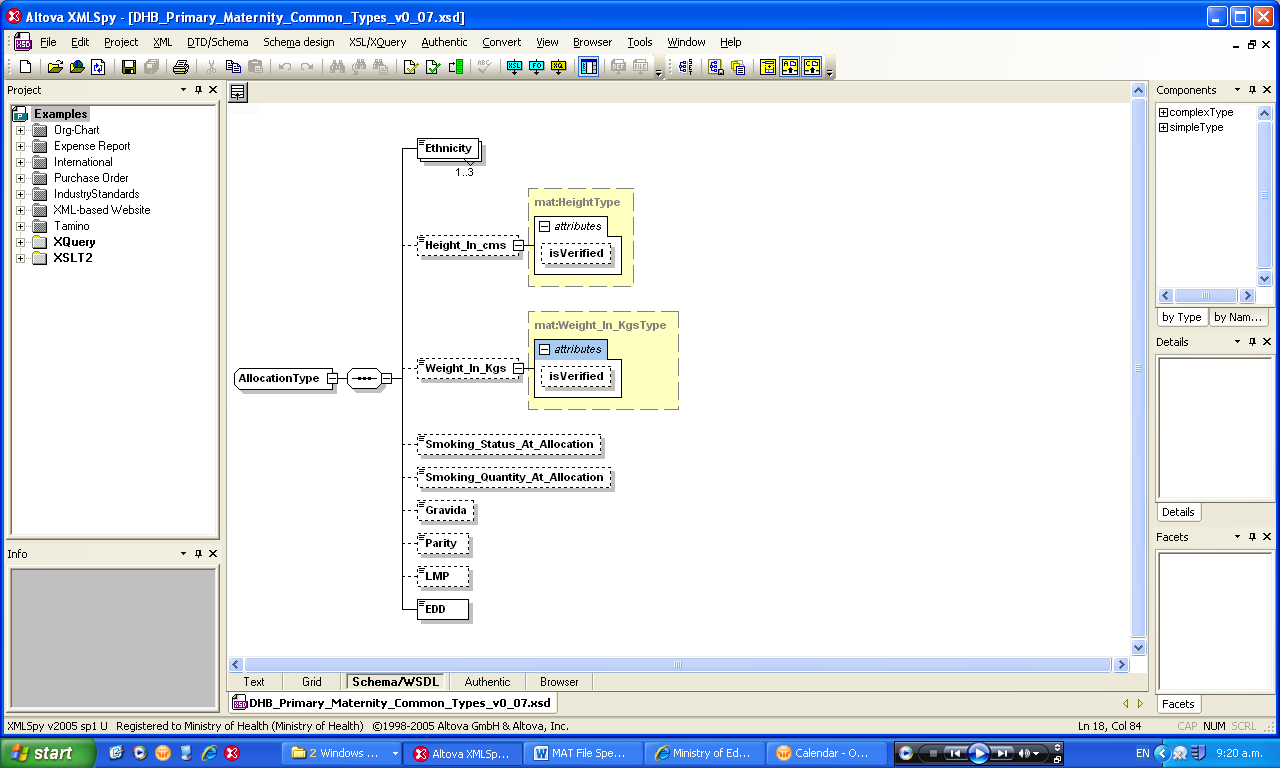 Mandatory (must be provided)Dotted outlineNon mandatory however there may be rules for when the item must be provided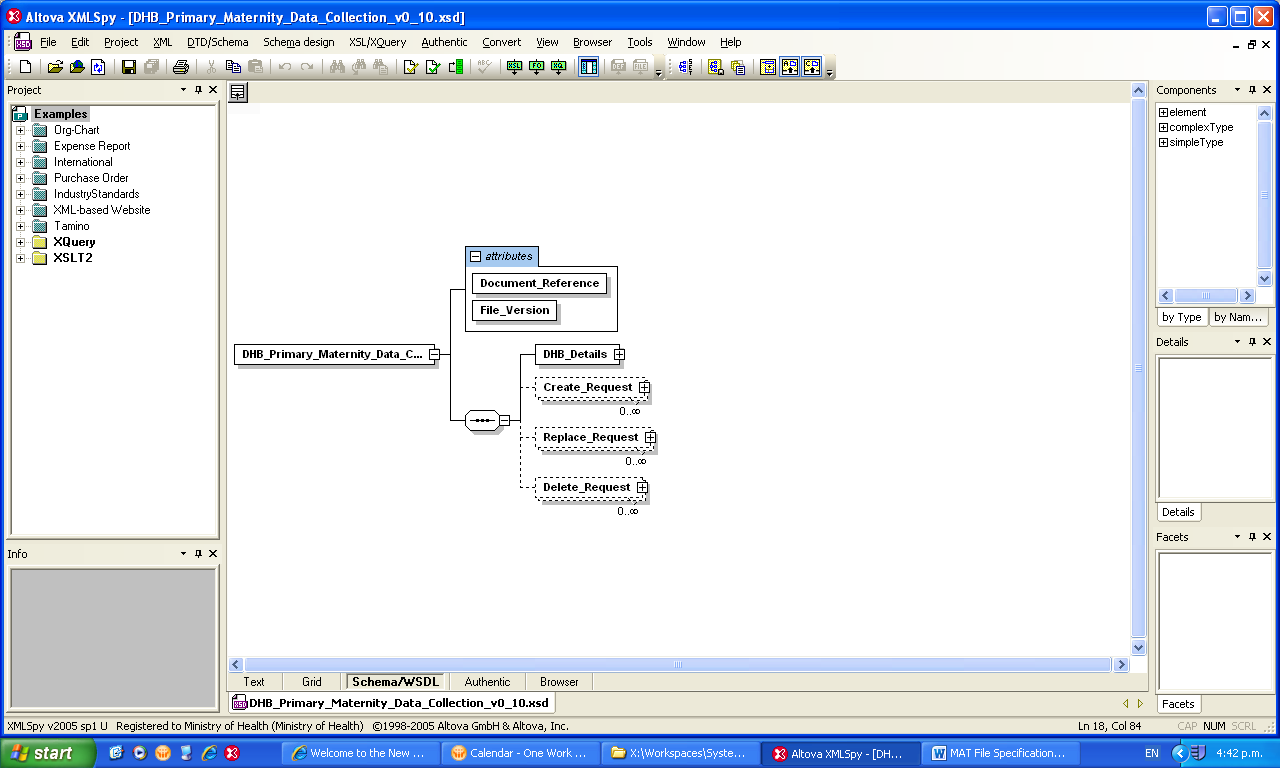 Expands to another levelEntity Structure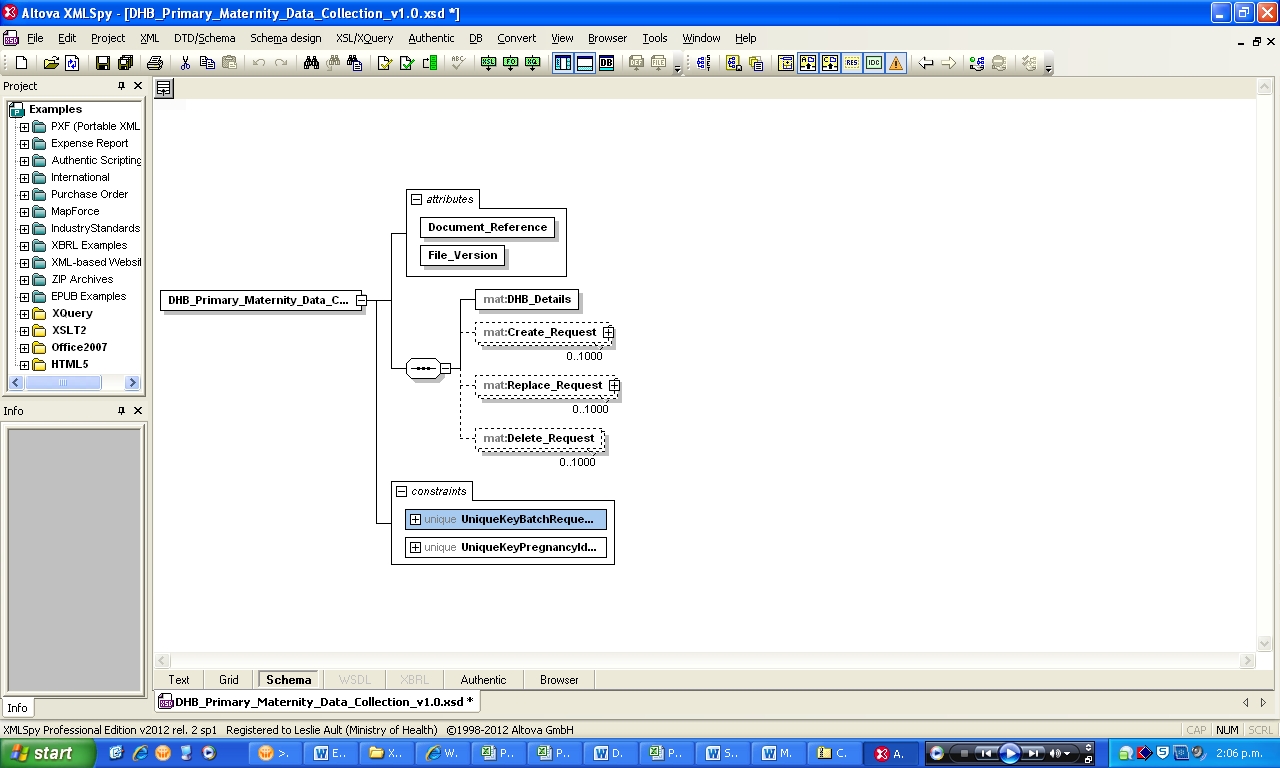 XML Instance Representation<DHB_Primary_Maternity_Data_Collection Document_Reference=”xs:string” File_Version = “xs:string”>	<DHB_Details>DHB_DetailsType</DHB_Details>	<Create_Request> Create_RequestType</Create_Request>[0..1000]	<Replace_Request> Replace_RequestType</Replace_Request>[0..1000]	<Delete_Request>Delete_RequestType</Delete_Request>[0..1000]</DHB_Primary_Maternity_Data_Collection>Entity Structure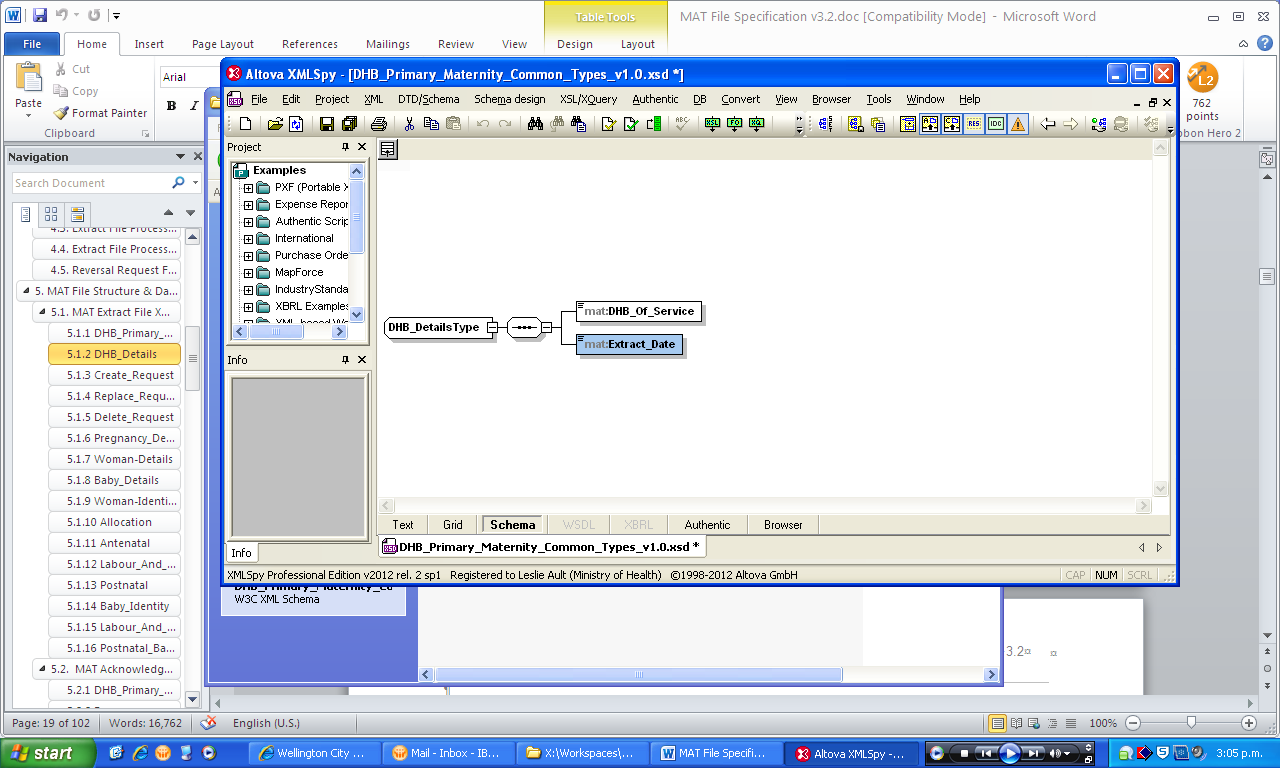 XML Instance Representation<DHB_Details>	<DHB_Of_Service>DHBType</DHB_Of_Service>	<Extract_Date>xs:date</Extract_Date></DHB_Details>Entity Structure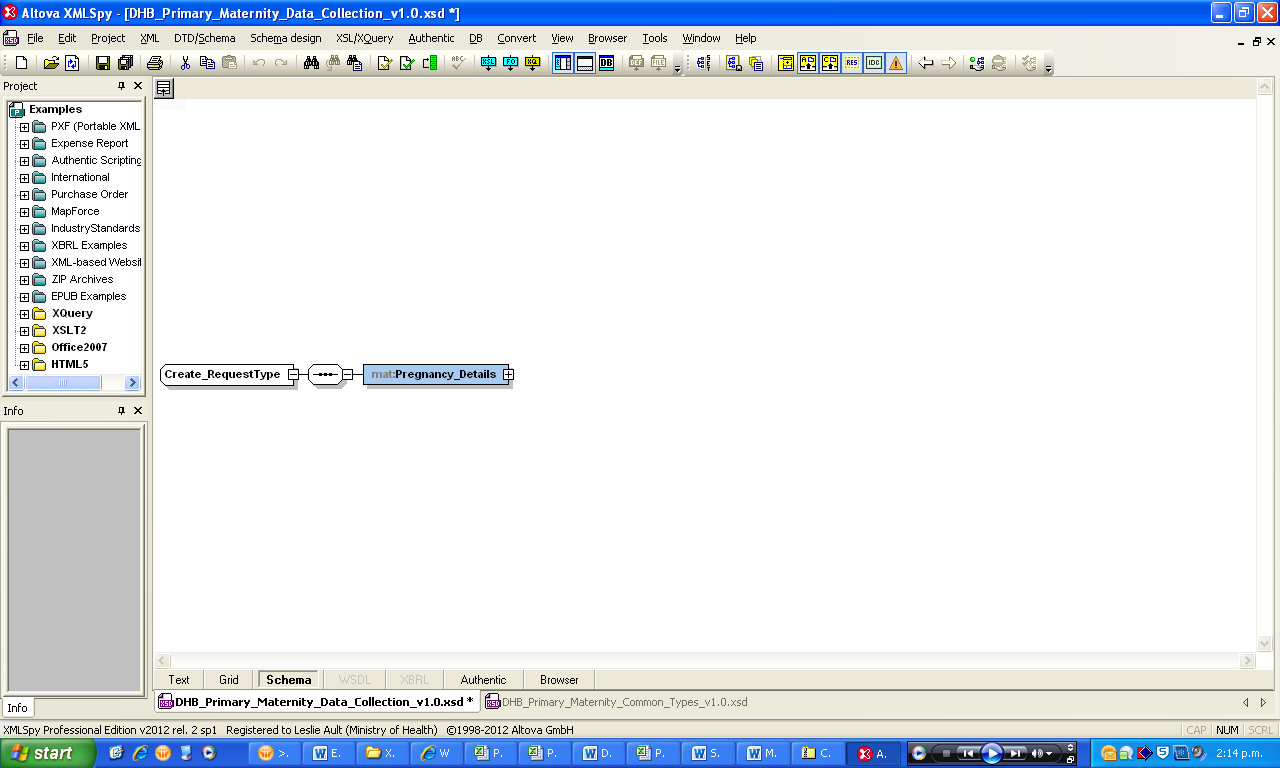 XML Instance Representation<Create_Request>	<Pregnancy_Details> Pregnancy_DetailsType</ Pregnancy_Details></Create_Request>Entity Structure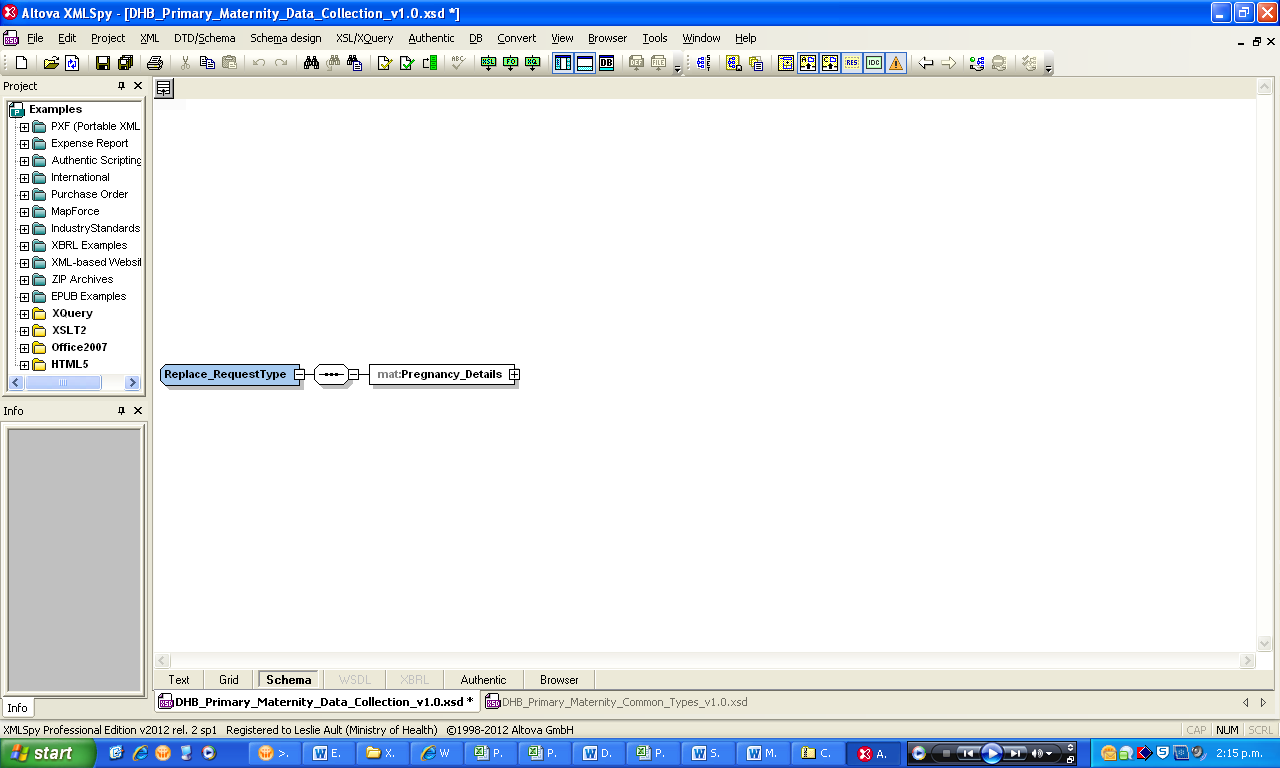 XML Instance Representation<Replace_Request>	<Pregnancy_Details> Pregnancy_DetailsType</ Pregnancy_Details></Replace_Request>Entity Structure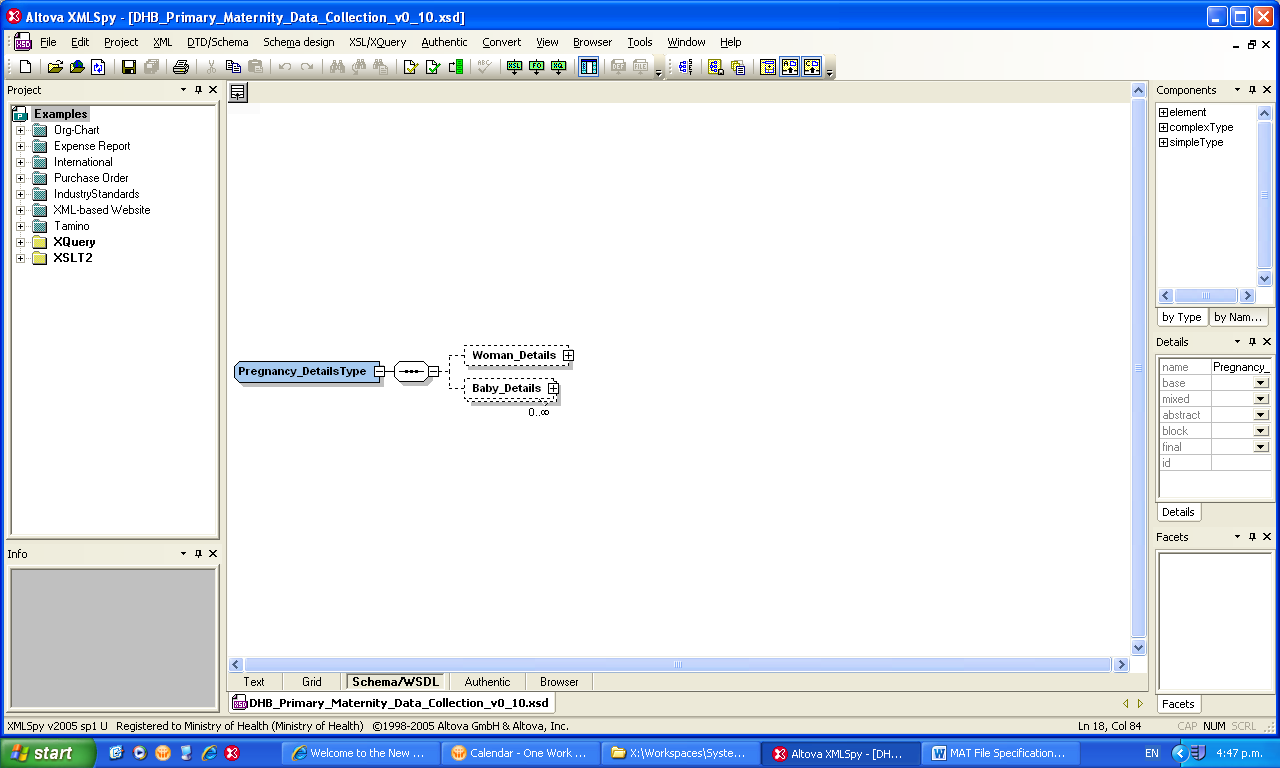 XML Instance Representation<Pregnancy_Details>	<Woman_Details>Woman_DetailsType</Woman_Details>[0..1]	<Baby_Details>Baby_DetailsType</Baby_Details> [0..*]</Pregnancy_Details>Entity Structure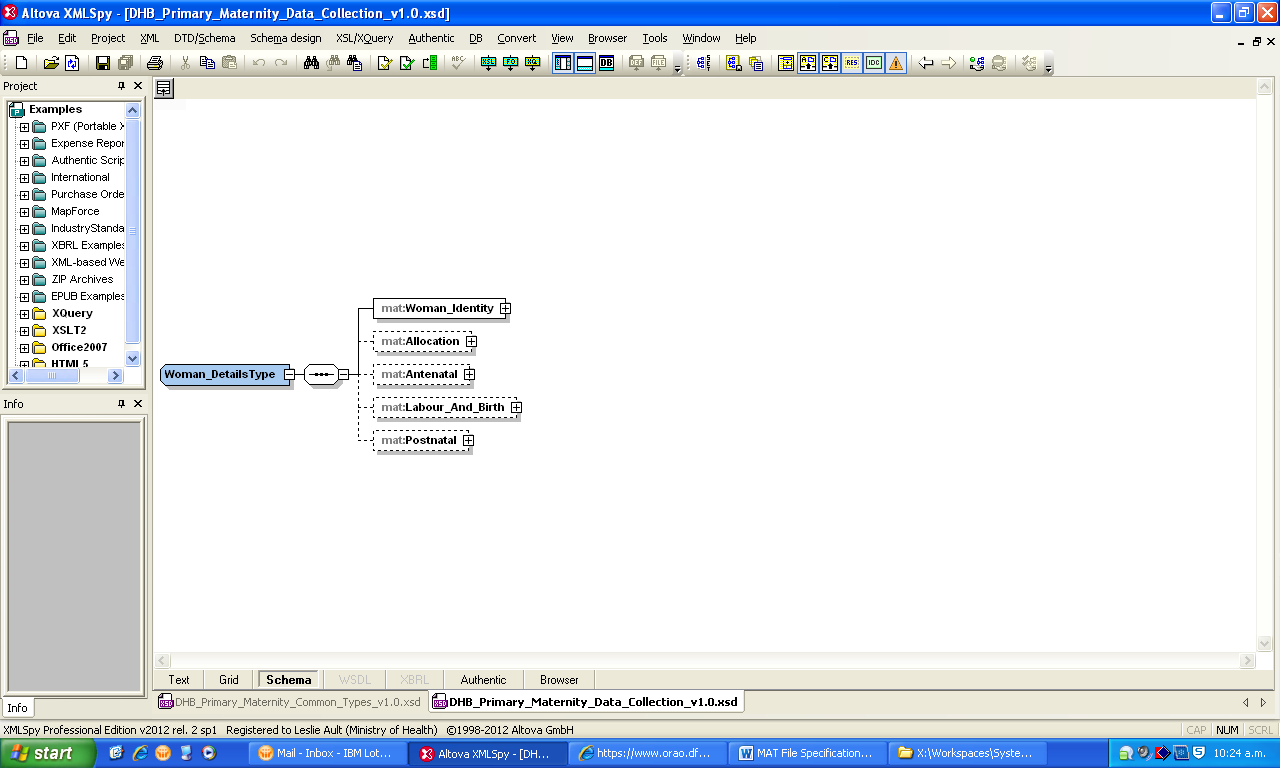 XML Instance Representation<Woman_Details>	<Woman_Identity>Woman_IdentityType</Woman_Identity>	<Allocation>AllocationType</Allocation>[0..1]	<Antenatal>AntenatalType</Antenatal>[0..1]	<Labour_And_Birth>Labour_And_BirthType</Labour_And_Birth>[0..1]	<Postnatal>PostnatalType</Postnatal>[0..1]</Woman_Details>Entity Structure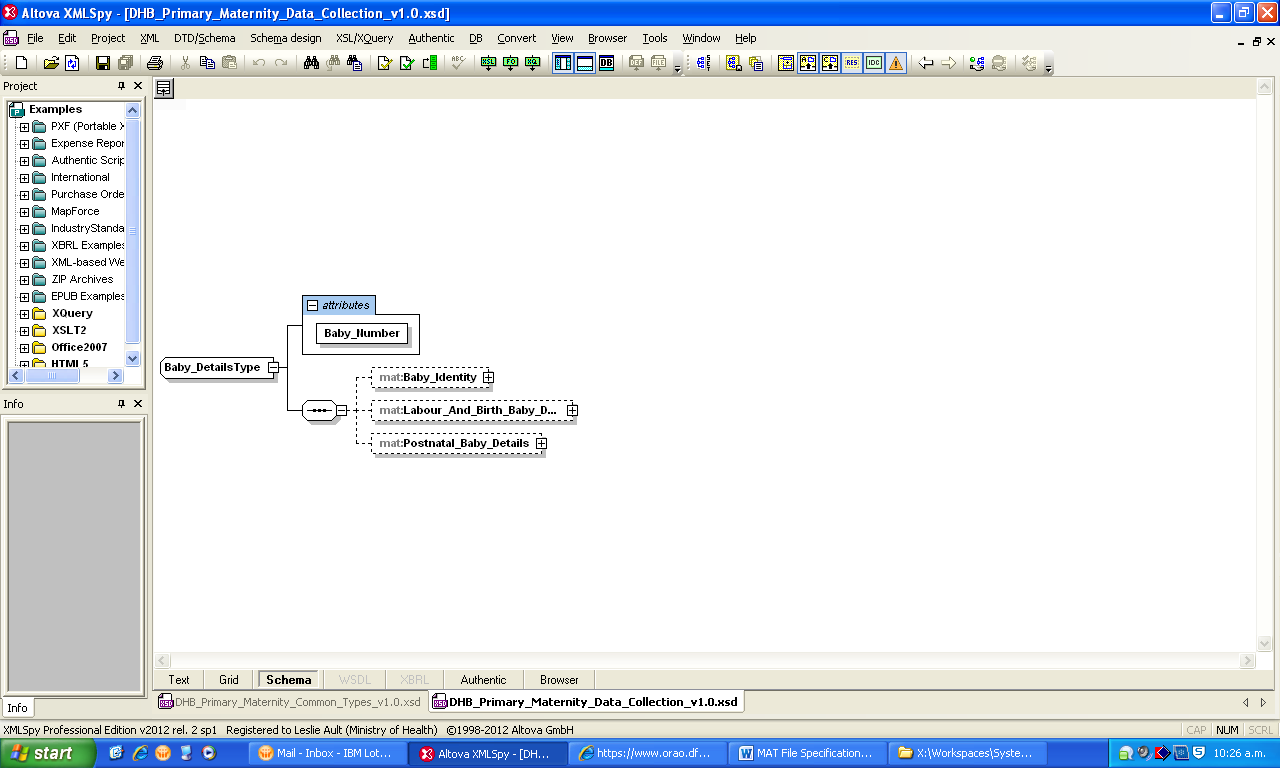 XML Instance Representation<Baby_Details Baby_Number=”xs:positiveInteger”>	<Baby_Identity>Baby_IdentityType</Baby_Identity>[0..1]	<Labour_And_Birth_Baby_Details>Labour_And_Birth_Baby_DetailsType						</Labour_And_Birth_Baby_Details>[0..1]	<Postnatal_Baby_Details>Postnatal_Baby_DetailsType</Postnatal_Baby_Details>[0..1]</Baby_Details>Entity Structure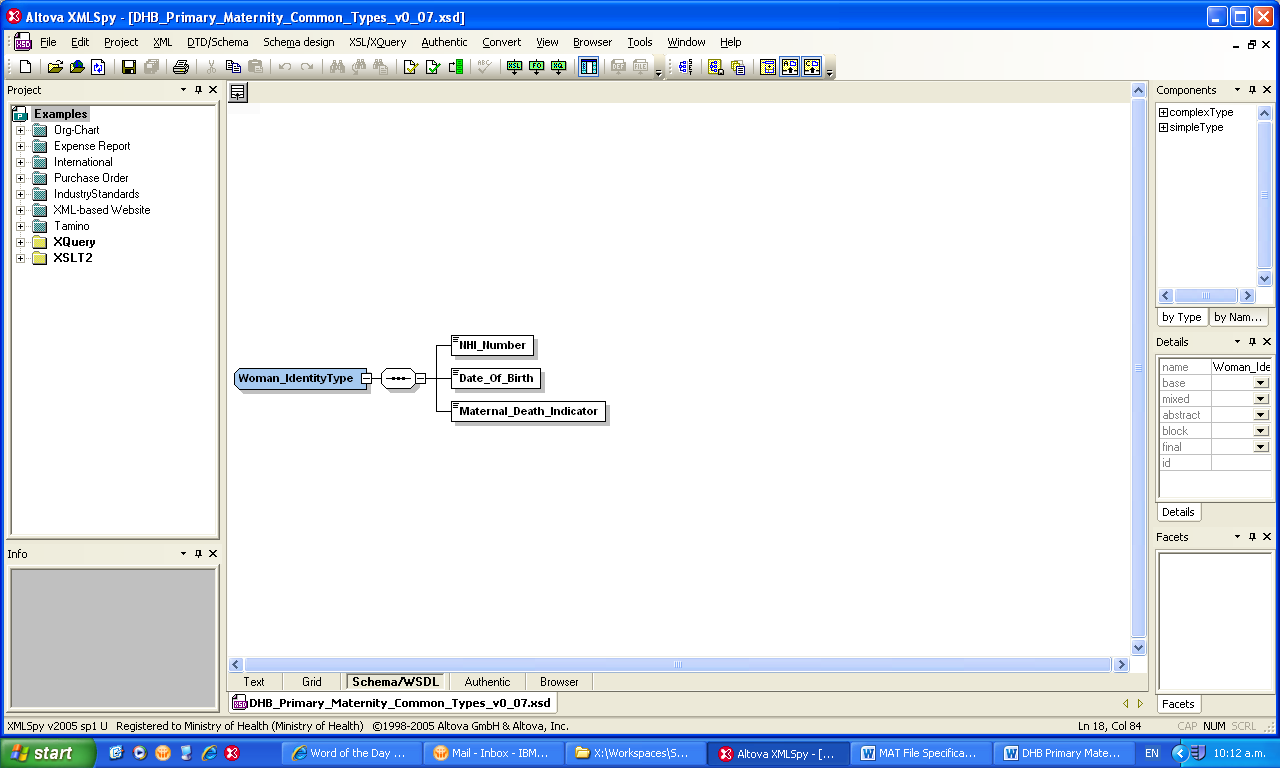 XML Instance Representation<Woman_Identity>	<NHI_Number>NHIType</NHI_Number>	<Date_Of_Birth>xs:date</Date_Of_Birth>	<Maternal_Death-Indicator>xs:boolean</Maternal_Death_Indicator> </Woman_Identity>Entity StructureXML Instance Representation<Allocation>		<Ethnicity>xs:positiveInteger</Ethnicity>[1..3]	<Height_In_cms isVerified=”xs:boolean”>xs:positiveInteger</Height_In_cms>[0..1]	<Weight_In_Kgs isVerified=”xs:boolean”>xs:decimal</Weight_In_Kgs>[0..1]	<Smoking_Status_At_Allocation>xs:boolean</Smoking_Status_At_Allocation>[0..1]	<Smoking_Quantity_At_Allocation>xs:string</Smoking_Quantity_At_Allocation>[0..1]	<Gravida>xs:positiveInteger</Gravida>[0..1]	<Parity> xs:nonNegativeInteger </Parity>[0..1]	<LMP>xs:date</LMP>[0..1]	<EDD>xs:date</EDD></Allocation>Entity Structure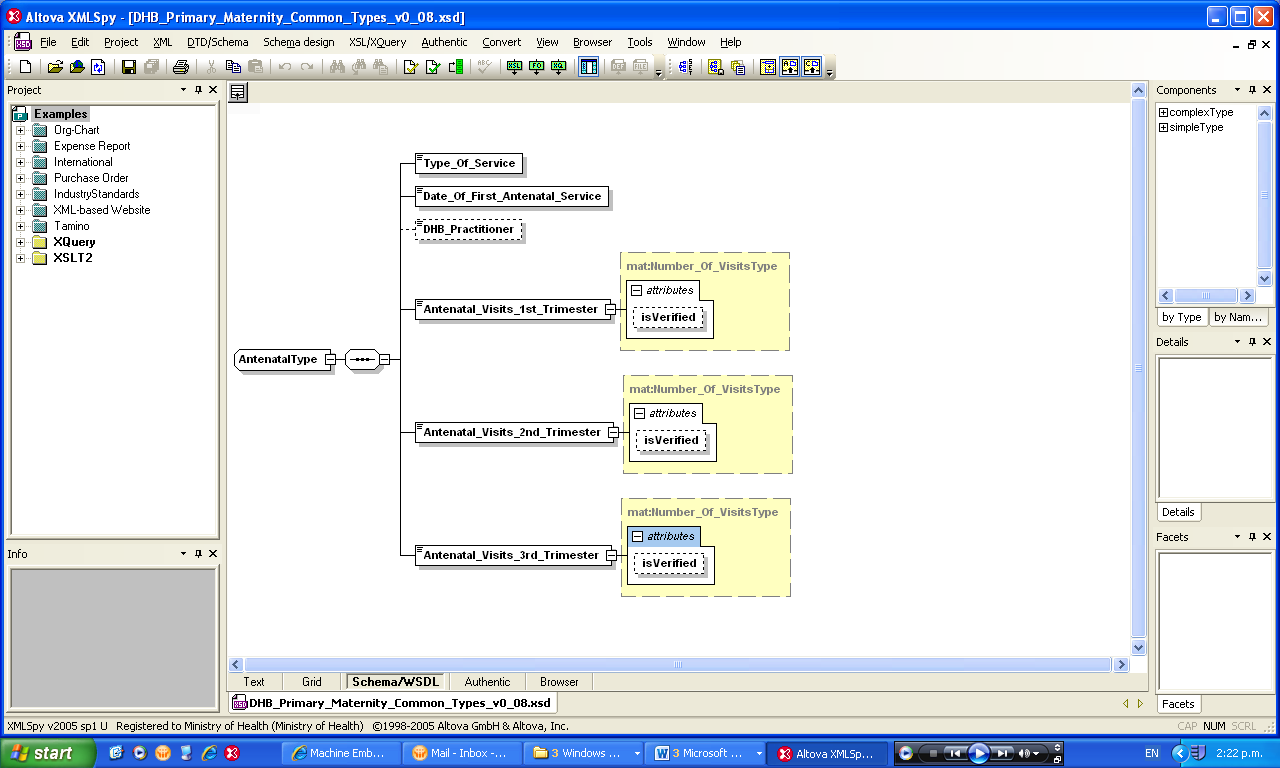 XML Instance Representation<Antenatal>	<Type_Of_Service>xs:integer</Type_Of_Service>	<Date_Of_First_Antenatal_Service>xs:date</Date_Of_First_Antenatal_	Service>	<DHB_Practitioner>xs:string</DHB_Practitioner>[0..1]	<Antenatal_Visits_1st_Trimester isVerified=”xs:boolean”>xs:integer</Antenatal_Visits_1st_	Trimester>	<Antenatal_Visits_2nd_Trimester isVerified=”xs:boolean”>xs:integer</Antenatal_Visits_2nd_ 	Trimester>	<Antenatal_Visits_3rd_Trimester isVerified=”xs:boolean”>xs:integer</Antenatal_Visits_3rd_ 	Trimester></Antenatal>Entity Structure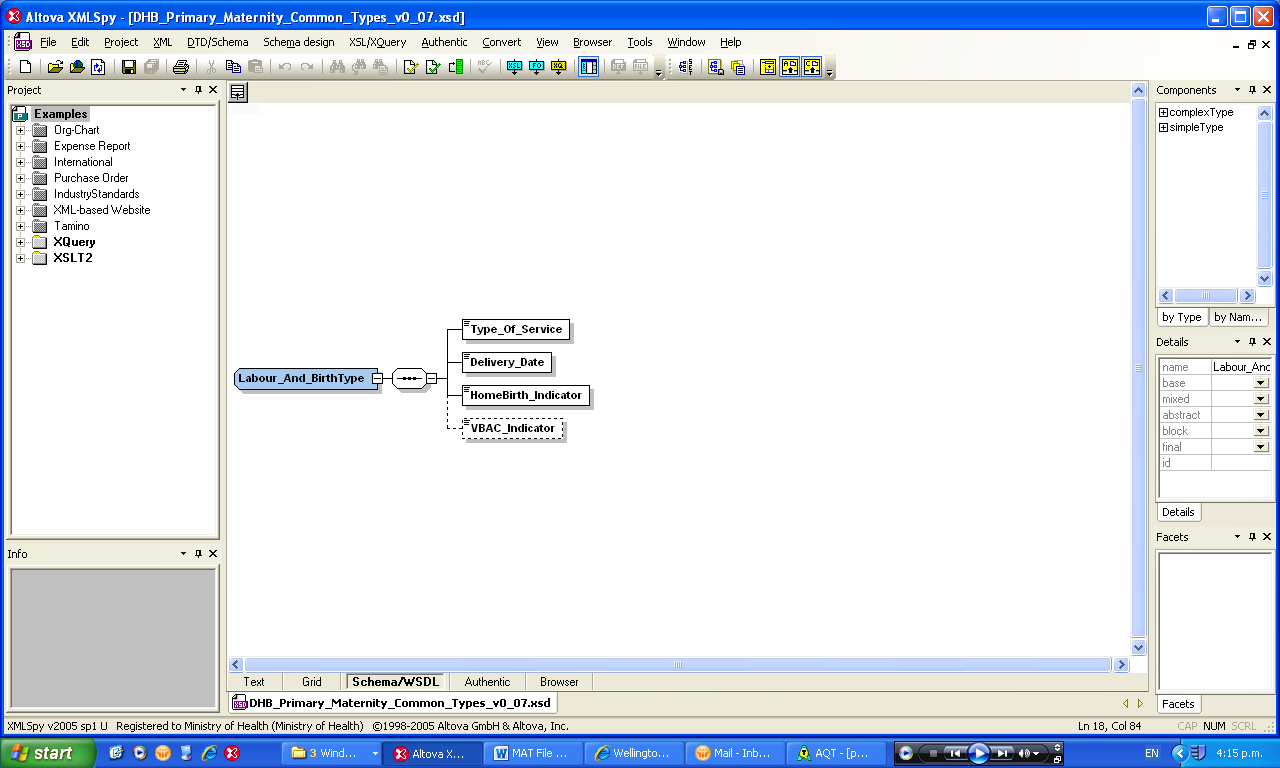 XML Instance Representation<Labour_And_Birth>	<Type_Of_Service>xs:integer</Type_Of_Service>	<Delivery_Date>xs:date</Delivery_Date>	<HomeBirth_Indicator>xs:boolean</HomeBirth_Indicator>	<VBAC_Indicator>xs:boolean</VBAC_Indicator>[0..1]</Labour_And_Birth>Entity Structure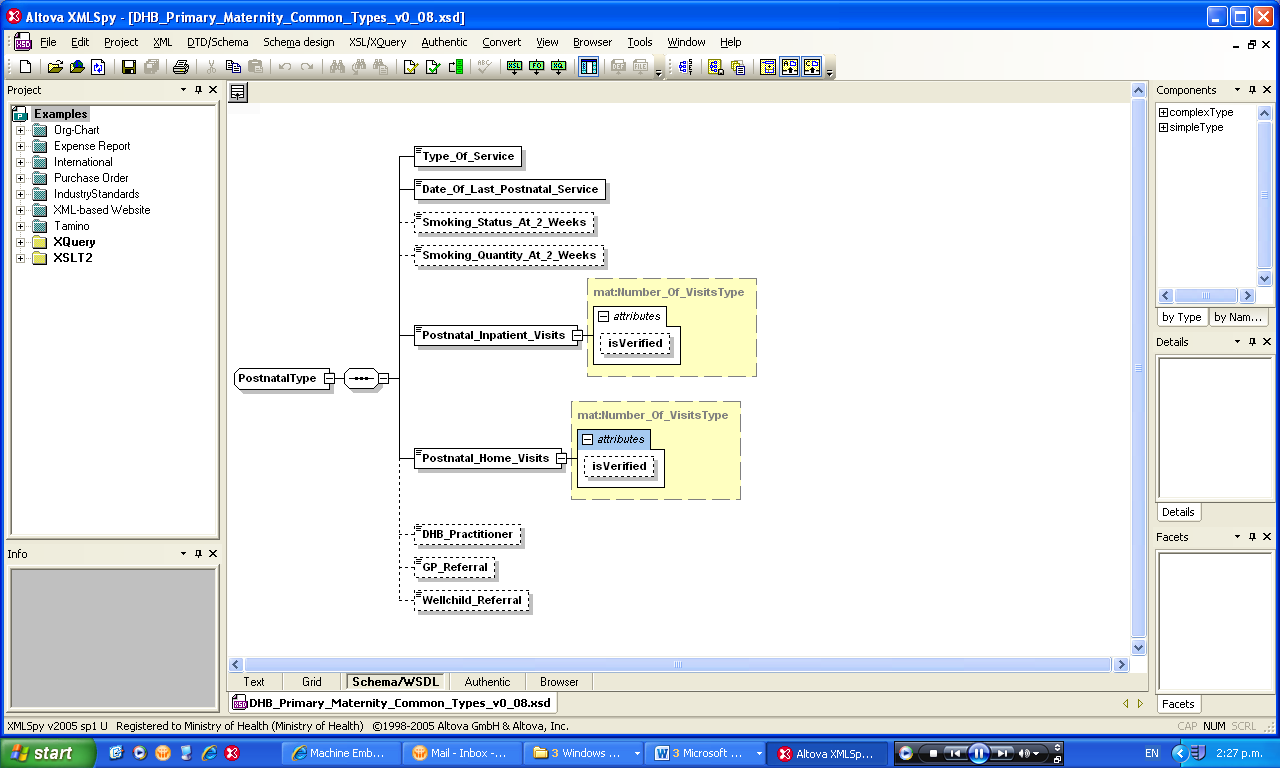 XML Instance Representation<Postnatal>	<Type_Of_Service>xs:integer</Type_Of_Service>	<Date_Of_Last_Postnatal_Service>xs:date</Date_Of_Last_Postnatal_Service>	<Smoking_Status_At_2_Weeks>xs:boolean</Smoking_Status_At_2_Weeks>[0..1]	<Smoking_Quantity_At_2_Weeks>xs:string</Smoking_Quantity_At_2_Weeks>[0..1]	<Postnatal_Inpatient_Visits isVerified=”xs:boolean”>xs:integer</Postnatal_Inpatient_Visits>	<Postnatal_Home_Visits isVerified=”xs:boolean”>xs:integer</Postnatal_Home_Visits>	<DHB_Practitioner>xs:string</DHB_Practitioner>[0..1]	<GP_Referral>xs:string</GP_Referral>[0..1]	<Wellchild_Referral>xs:string</Wellchild_Referral>[0..1]</Postnatal>Entity Structure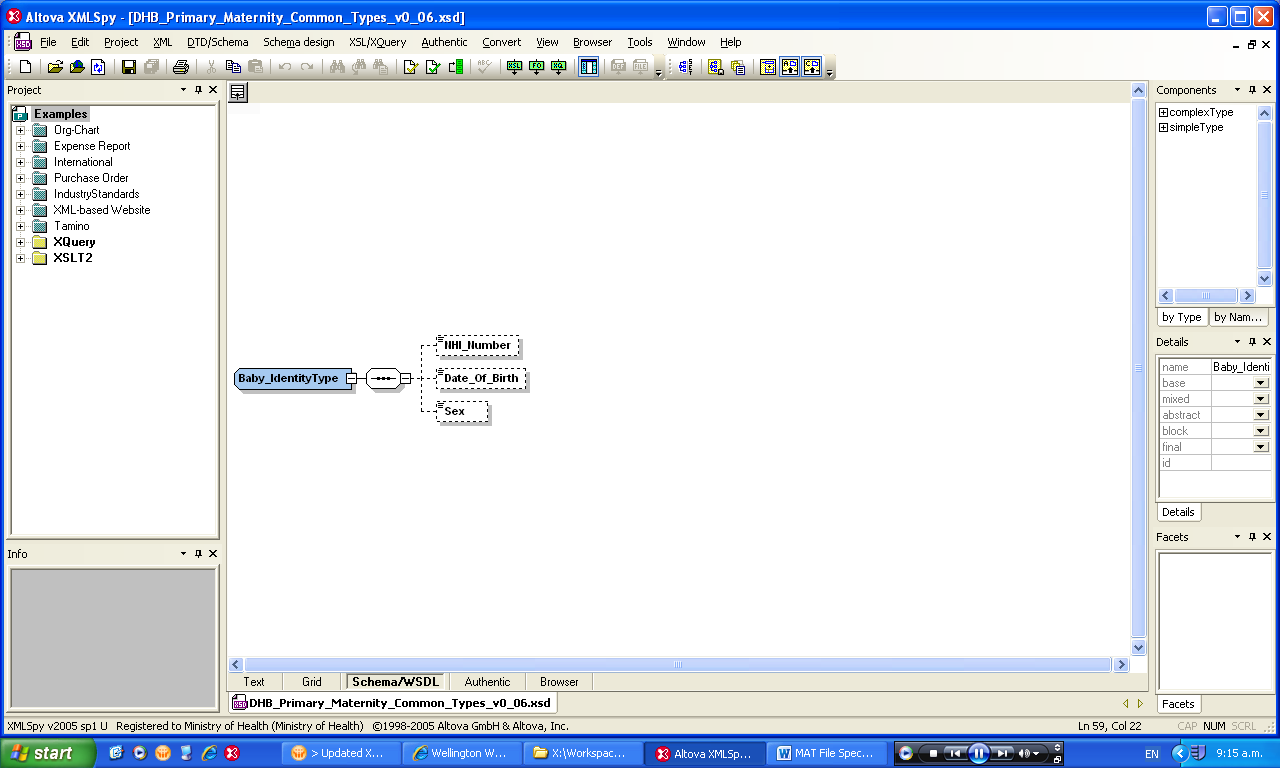 XML Instance Representation<Baby_Identity>	<NHI_Number>xs:token</NHI_Number>[0..1]	<Date_Of_Birth>xs:date</Date_Of_Birth>[0..1]	<Sex>xs:string</Sex>[0..1]</Baby_Identity>Entity Structure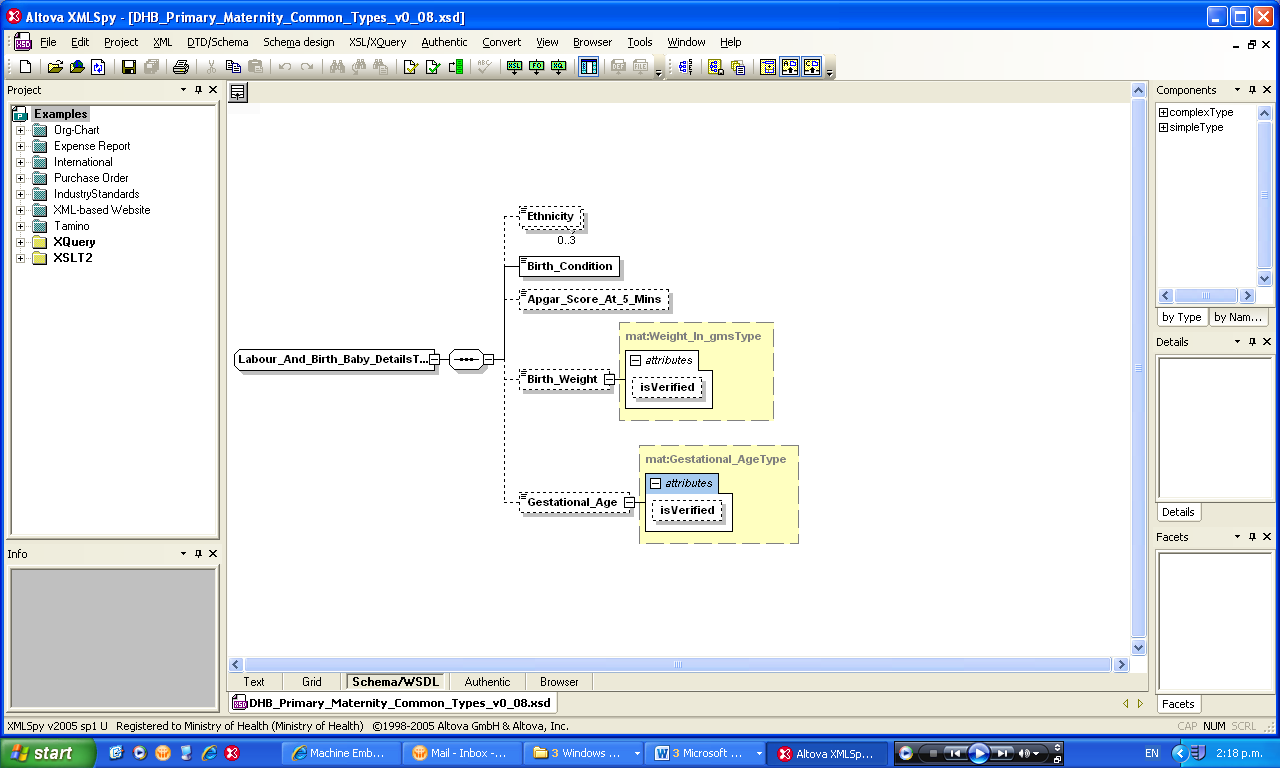 XML Instance Representation<Labour_And_Birth_Baby_Details>	<Ethnicity>xs:positiveInteger</Ethnicity>[0..3]	<Birth_Condition>xs:string</Birth_Condition>	<Apgar_Score_At_5_Mins>xs:nonNegativeInteger</Apgar_Score_At_5_Mins>[0..1]	<Birth_Weight isVerified=”xs:boolean”>xs:positiveIntegerS</Birth_Weight>[0..1]	<Gestational_Age isVerified=”xs:boolean”>xs:positiveInteger</Gestational_Age>[0..1]</Labour_And_Birth_Baby_Details>Entity Structure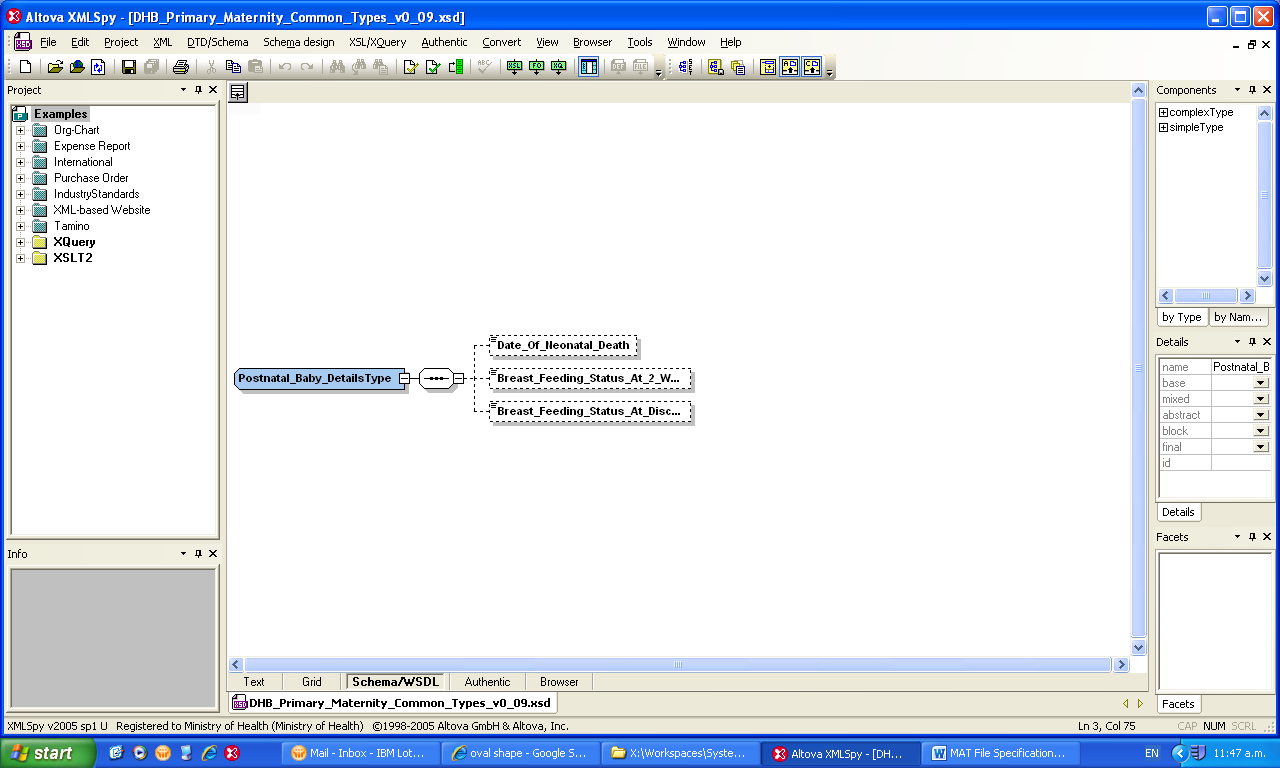 XML Instance Representation<Postnatal_Baby_Details>	<Date_Of_Neonatal_Death>xs:date</Date_Of_Neonatal_Death>	<Breast_Feeding_Status_At_2_Weeks>Breast_Feeding_StatusType		</Breast_Feeding_Status_At_2_Weeks>[0..1]	<Breast_Feeding_Status_At_Discharge>Breast_Feeding_StatusType		</Breast_Feeding_Status_At_Discharge>[0..1]</Postnatal_Baby_Details>Entity Structure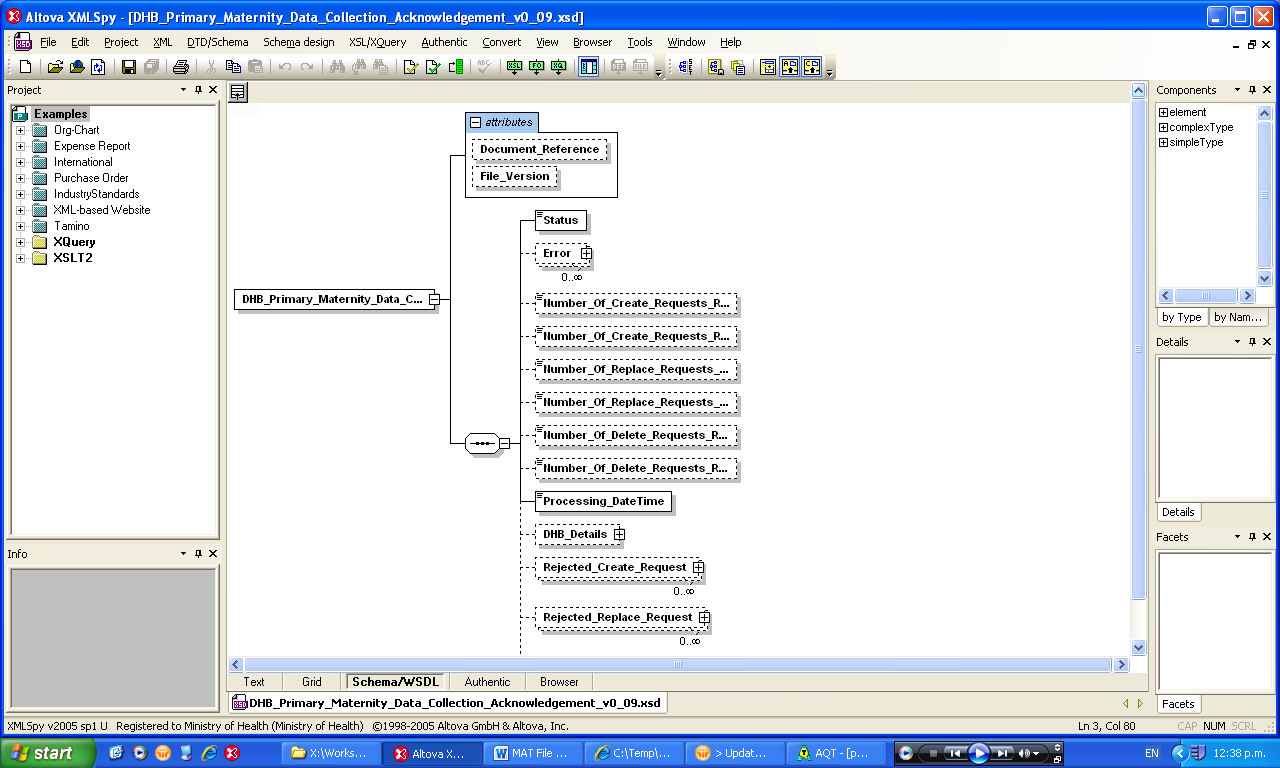 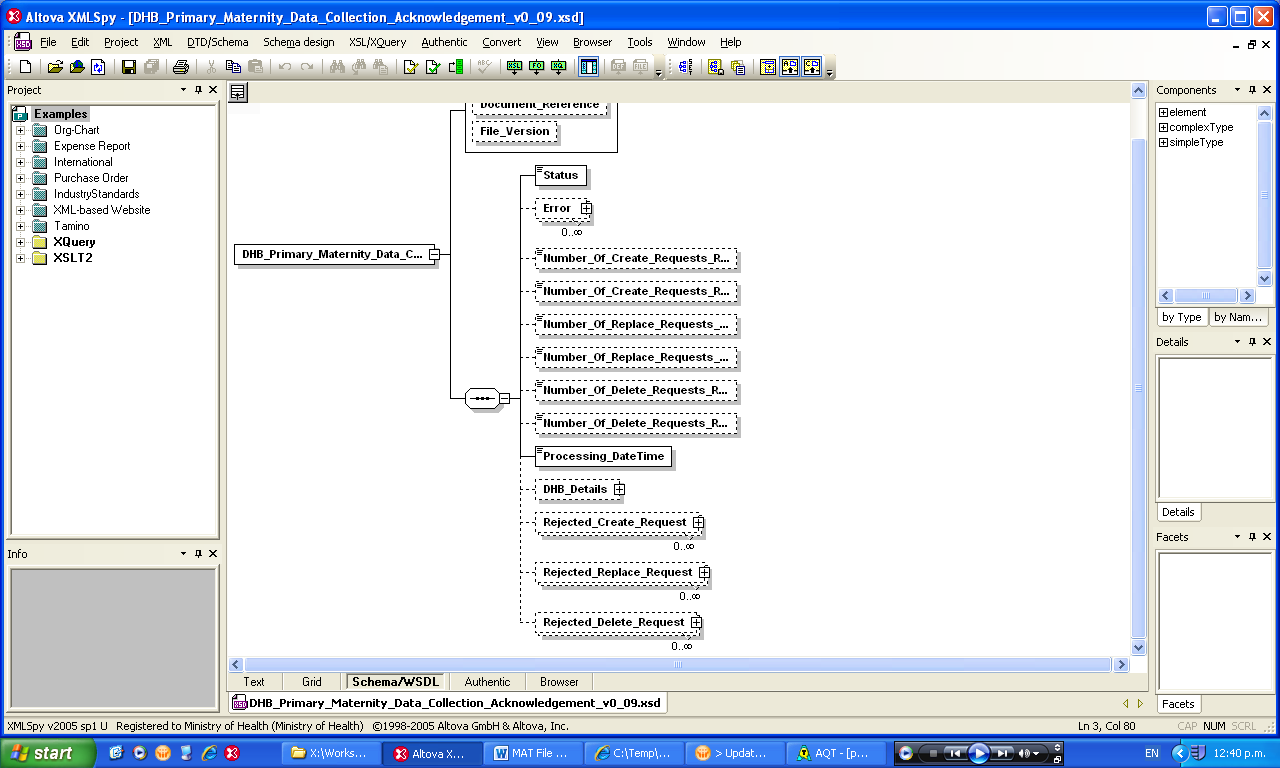 XML Instance Representation<DHB_Primary_Maternity_Data_Collection_Acknowledgement Document_Reference=”xs:string” File_Version = “xs:string”>    <Status> xs:string</Status>    <Error>ErrorType</Error>[0..*]         <! Errors reported at this level are file errors>    <Number_Of_Create_Requests_Received>xs:nonNegativeInteger</Number_Of_                 Create_Requests_Received>    <Number_Of_Create_Requests_Rejected>xs:nonNegativeInteger</Number_Of_                 Create_Requests_Rejected>    <Number_Of_Replace_Requests_Received>xs:nonNegativeInteger</Number_Of_                 Replace_Requests_Received>    <Number_Of_Replace_Requests_Rejected>xs:nonNegativeInteger</Number_Of_                 Replace_Requests_Rejected>    <Number_Of_Delete_Requests_Received>xs:nonNegativeInteger</Number_Of_                 Delete_Requests_Received>    <Number_Of_Delete_Requests_Rejected>xs:nonNegativeInteger</Number_Of_                 Delete_Requests_Rejected>    <Processing_DateTime>xs:dateTime</Processing_DateTime>    <File_Version>xs:string</File_Version>    <DHB_Details> DHB_DetailsType</DHB_Details>    <Rejected_Create_Request>Rejected_Create_RequestType</Rejected_Create_                    Request> [0..*]    <Rejected_Replace_Request>Rejected_Replace_RequestType</Rejected_Replace_                    Request> [0..*]    <Rejected_Delete_Request>Rejected_Delete_RequestType</Rejected_Delete_                    Request> [0..*]</DHB_Primary_Maternity_Data_Collection_Acknowledgement>Entity Structure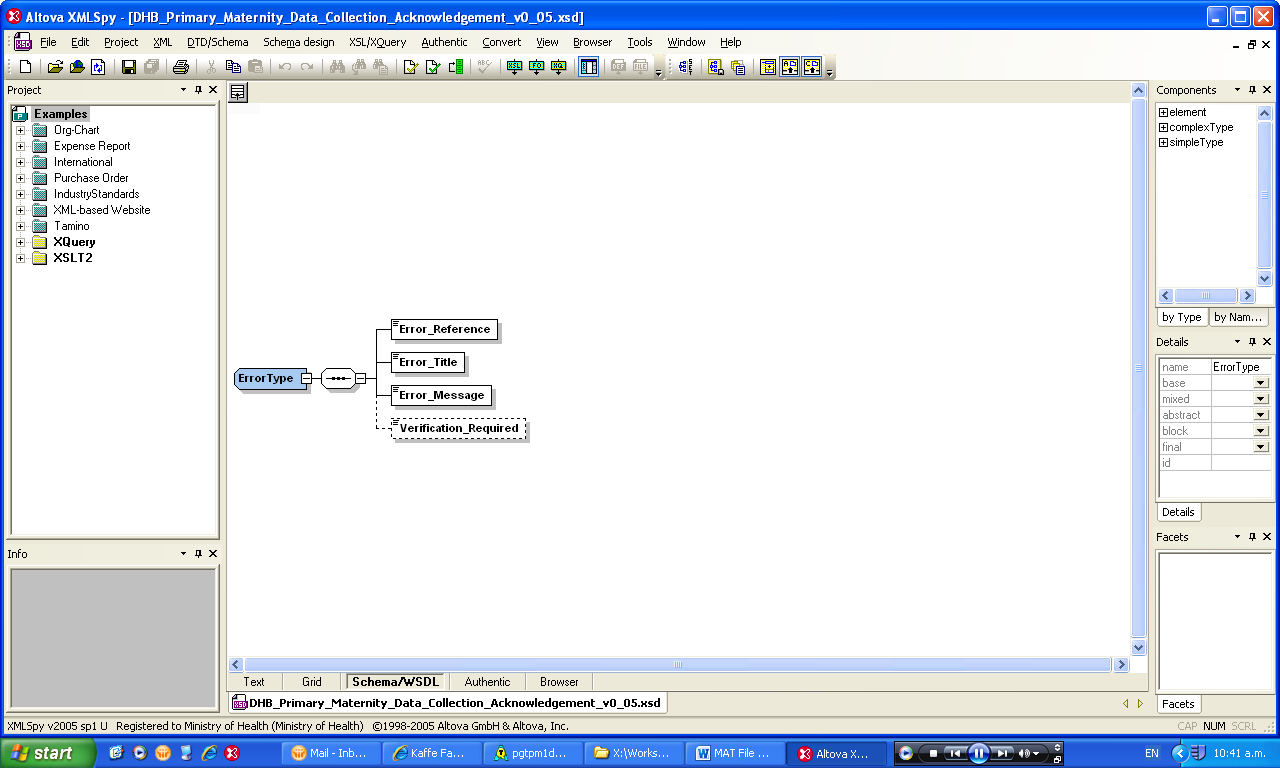 XML Instance Representation<Error>    <Error_Reference>xs:string</Error_Reference>    <Error_Title> xs:string </Error_Title>    <Error_Message> xs:string </Error_Message>    <Verification_Required>xs:boolean</Verification_Required>[0..1]</Error>Entity Structure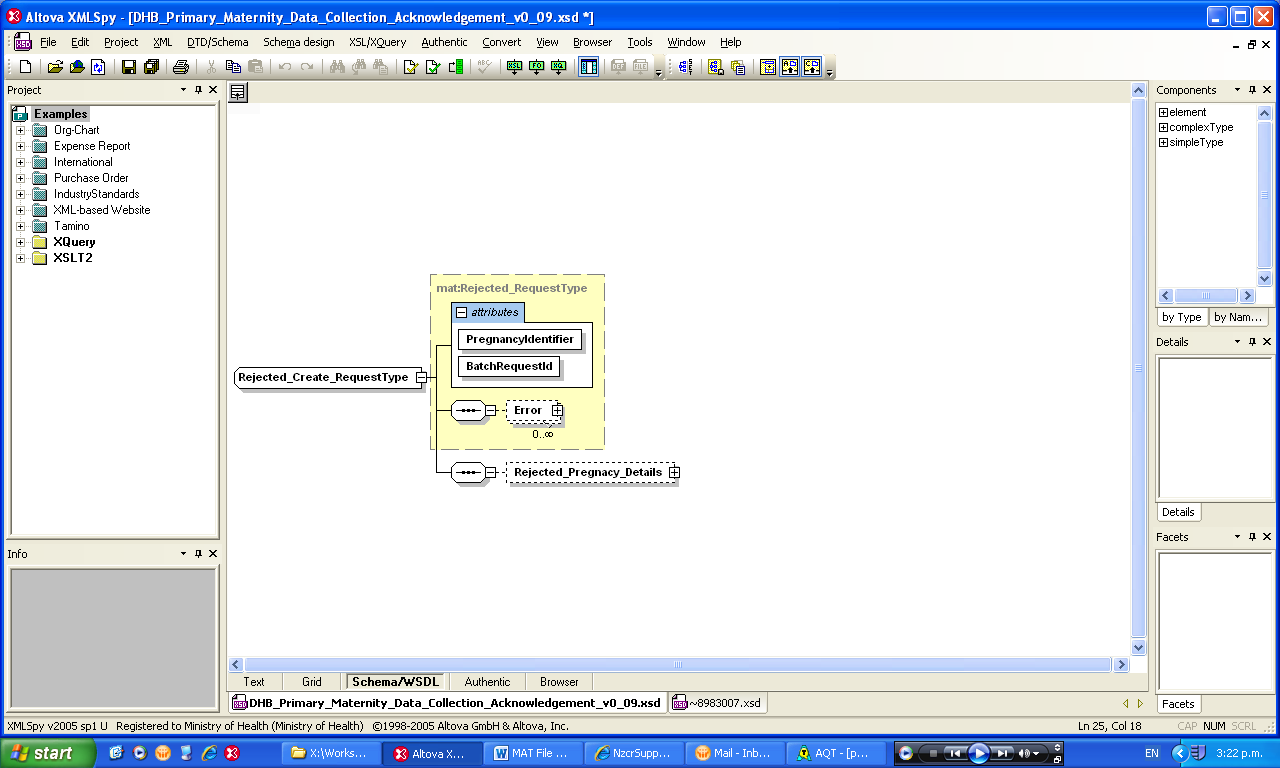 XML Instance Representation<Rejected_Create_Request  Pregnancy_Identifier=”guid” BatchRequestId=xs:integer>       <Error>ErrorType</Error>[0..*]	<Rejected_Pregnancy_Details>Rejected_Pregnancy_DetailsType</Rejected_Pregnancy_                               Details></Rejected_Create_Request>Entity Structure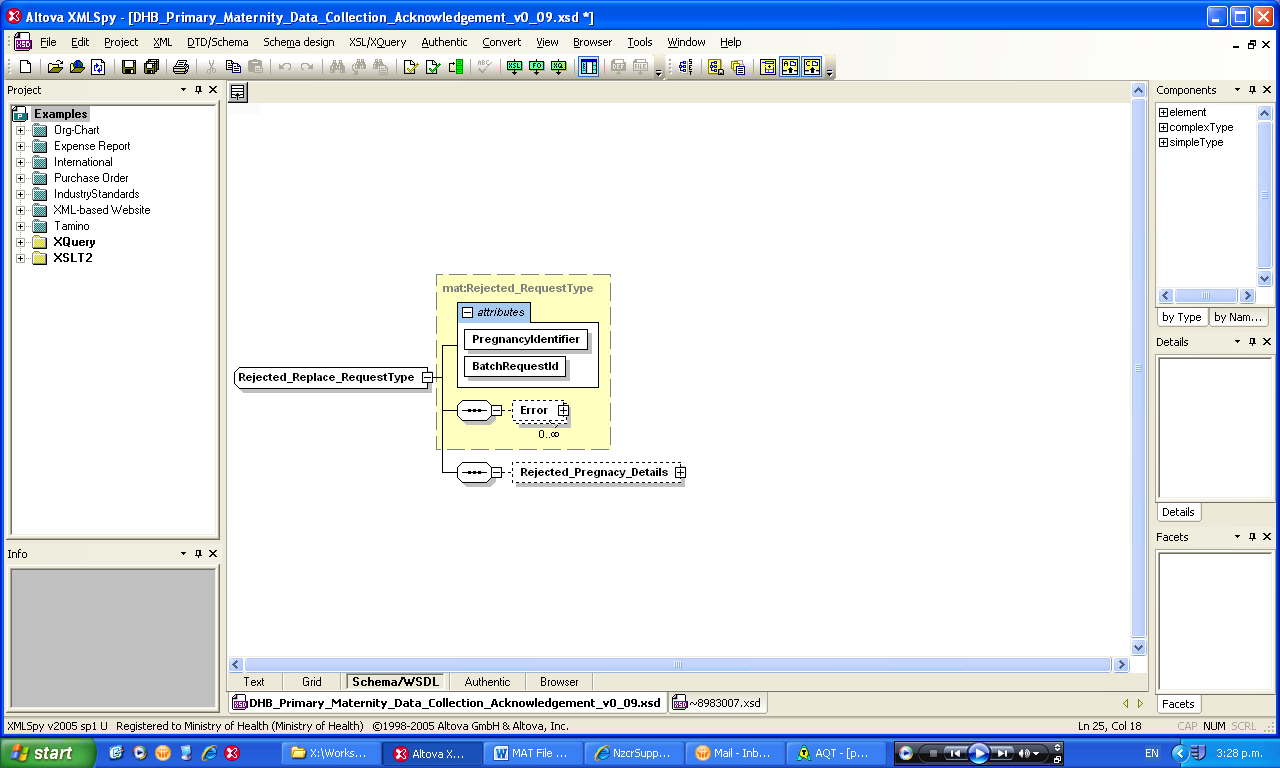 XML Instance Representation<Rejected_Replace_Request  Pregnancy_Identifier=”guid” BatchRequestId=xs:integer >       <Error>ErrorType</Error>[0..*]	<Rejected_Pregnancy_Details>Rejected_Pregnancy_DetailsType</Rejected_Pregnancy_                               Details></Rejected_Replace_Request>Entity Structure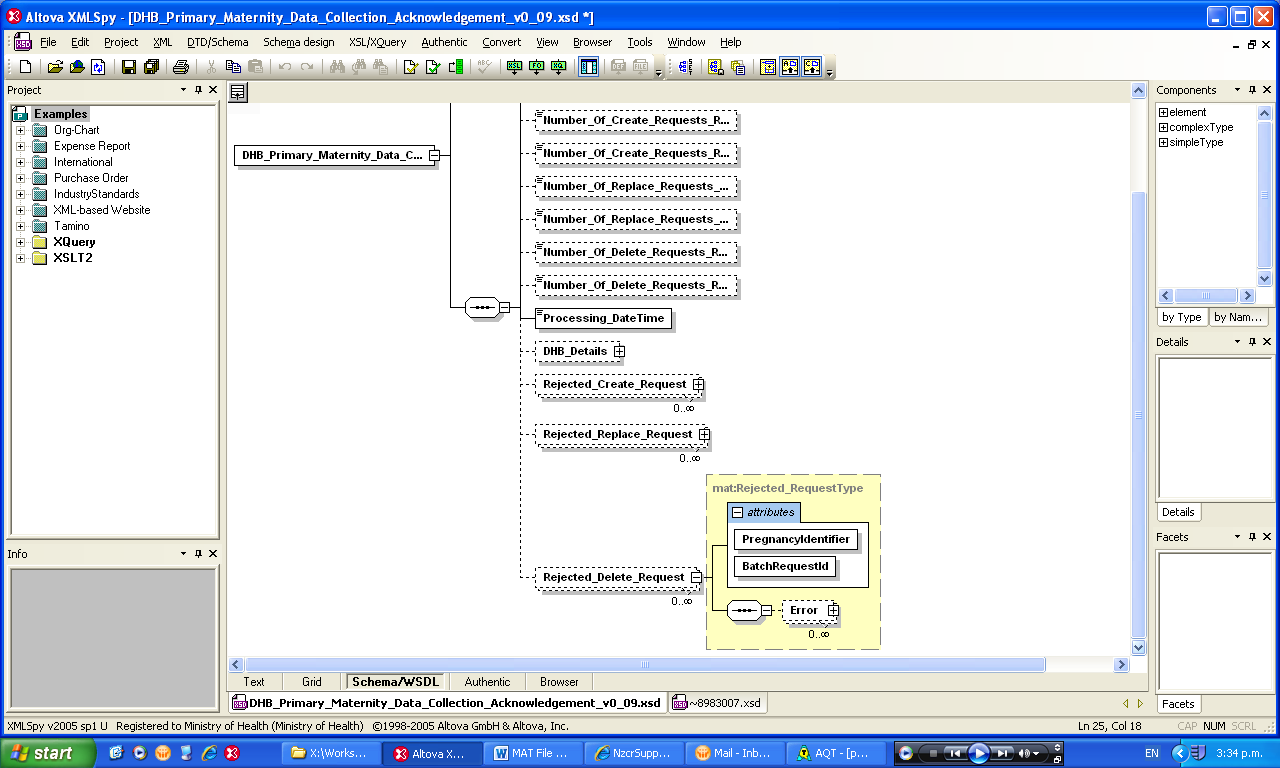 XML Instance Representation<Rejected_Delete_Request  Pregnancy_Identifier=”guid” BatchRequestId=xs:integer >	<Error>ErrorType</Error> [0..*]</Rejected_Delete_Request>Entity Structure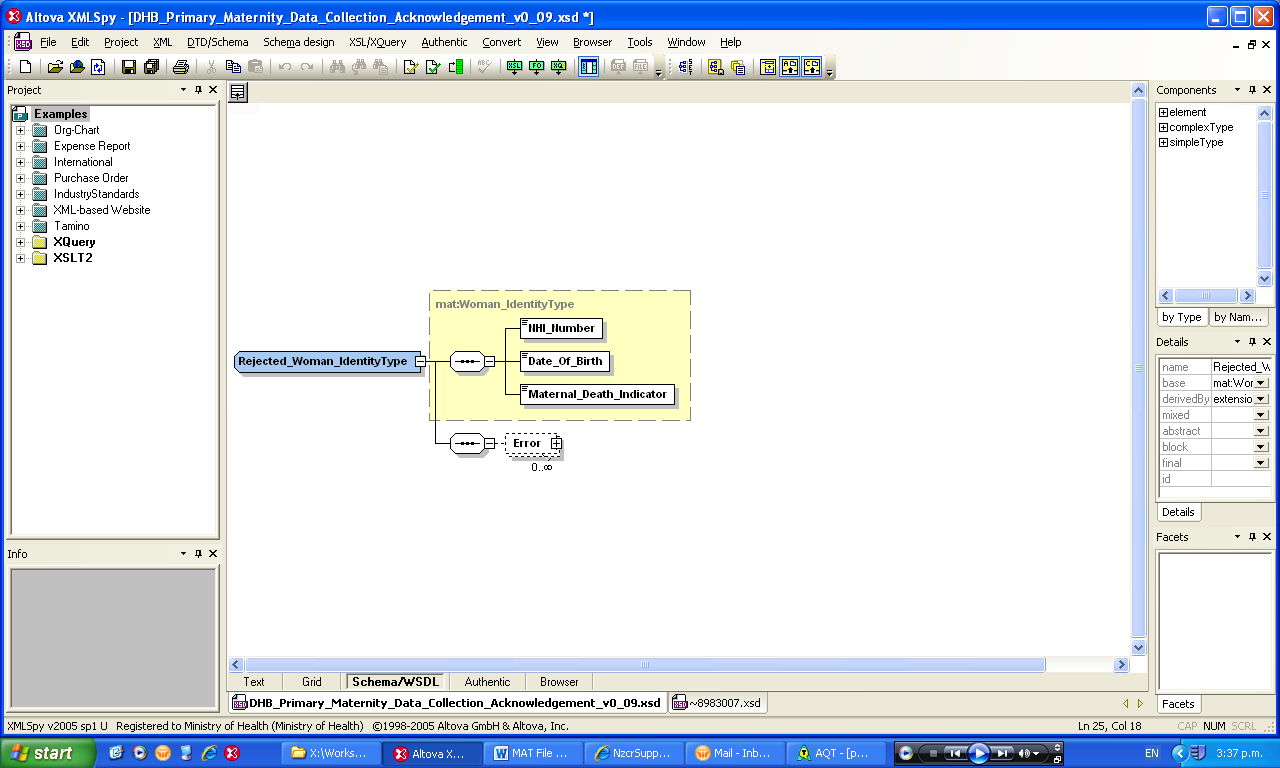 XML Instance Representation<Rejected_Woman_Identity>	<NHI_Number>NHIType</NHI_Number>	<Date_Of_Birth>xs:date</Date_Of_Birth>	<Maternal_Death-Indicator>xs:boolean</Maternal_Death_Indicator> 	<Error>ErrorType</Error>[0..*]</ Rejected_Woman_Identity>Entity Structure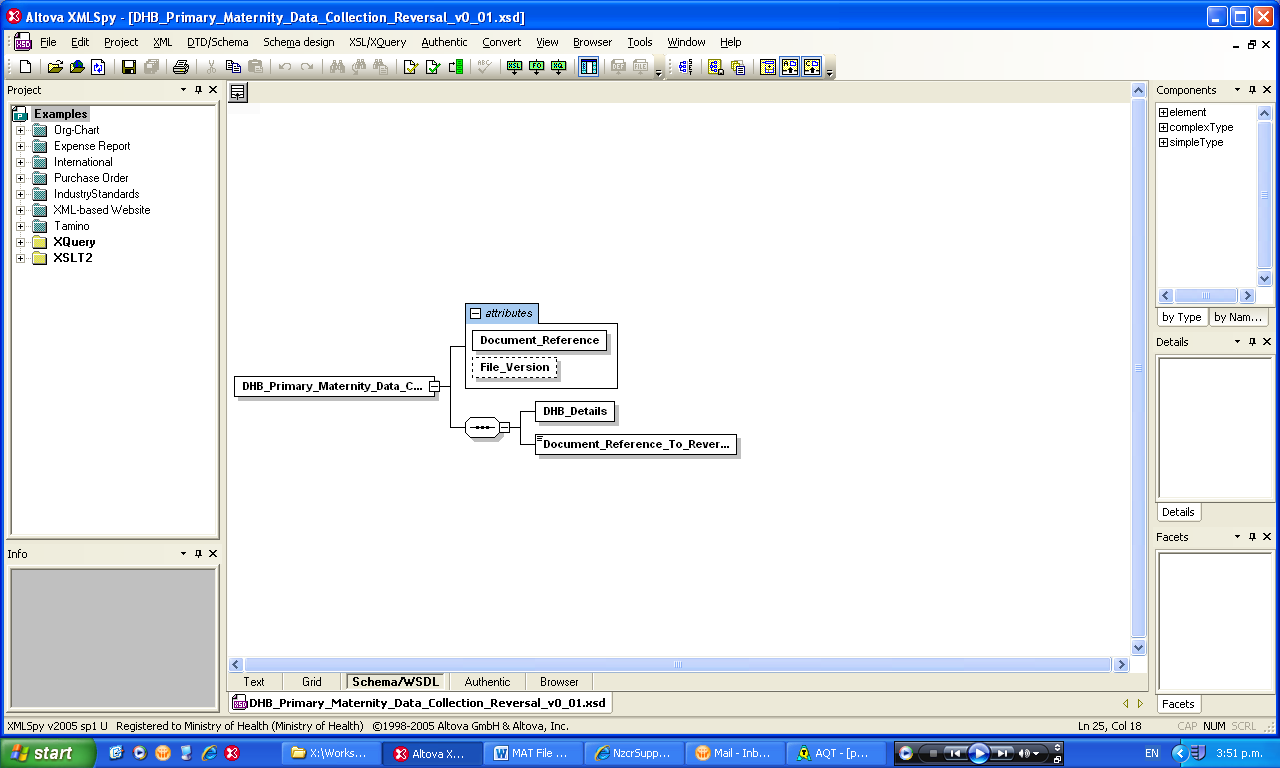 XML Instance Representation<DHB_Primary_Maternity_Data_Collection_Reversal Document_Reference=”xs:string” File_Version = “xs:string”>	<DHB_Details>DHB_DetailsType</DHB_Details>	<Document_Reference_To_Reverse>xs:string </ Document_Reference_To_Reverse></DHB_Primary_Maternity_Data_Collection_Reversal>Entity Structure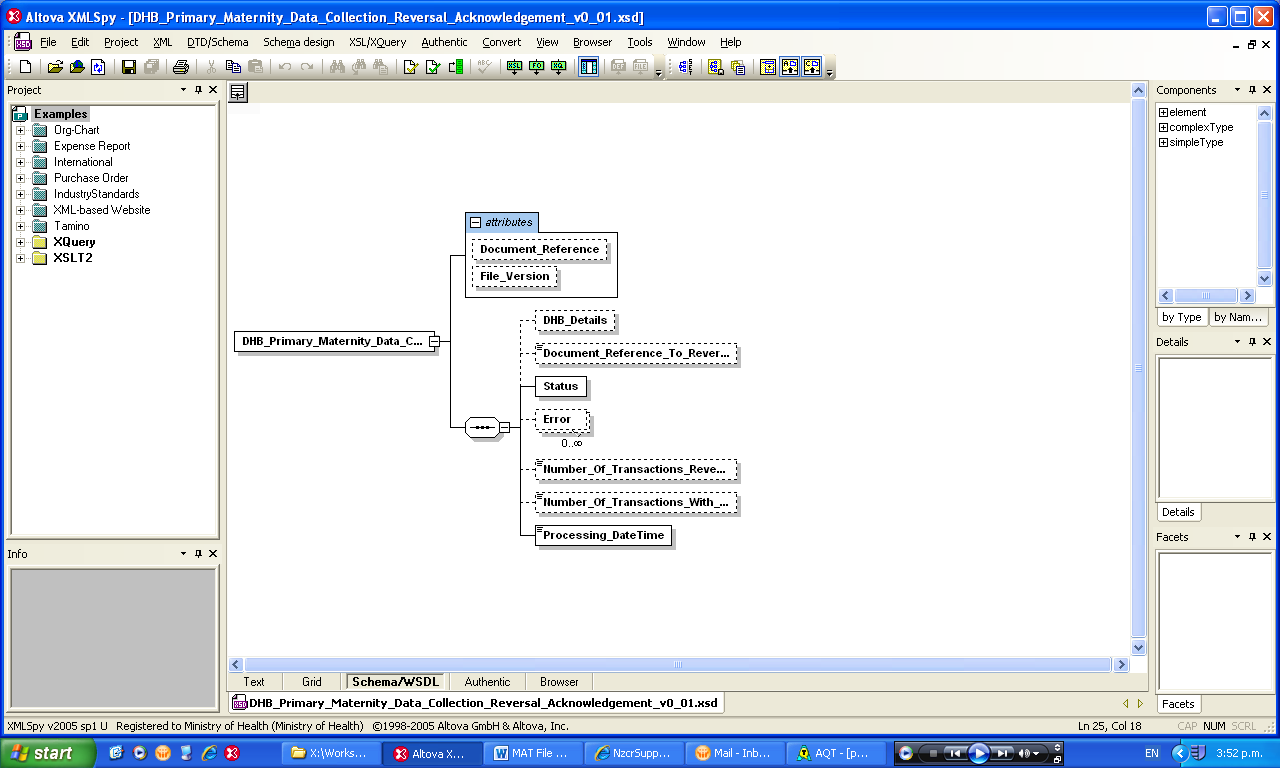 XML Instance Representation<DHB_Primary_Maternity_Data_Collection_Reversal_Acknowledgement Document_Reference=”xs:string” File_Version = “xs:string”>    <DHB_Details>DHB_DetailsType</DHB_Details>[0..1]    <Document_Reference_To_Reverse>xs:string </ Document_Reference_To_Reverse>[0..1]    <Status> StatusType</Status>    <Error>Errortype</Error>[0..*]    <Number_Of_Transactions_Reversed>xs:nonNegativeInteger</Number_Of_Transactions_                   Reversed >[0..1]    <Number_Of_Transactions_With_Subsequent_Updates>xs:nonNegativeInteger</Number_Of_                   Transactions_With_Subsequent_Updates >[0..1]    <Processing_Datetime>xs:dateTime</Processing_Datetime></DHB_Primary_Maternity_Data_Collection_Acknowledgement>Input File AttributesInput File AttributesInput File AttributesInput File AttributesInput File AttributesAttributeTypeFormat M/O/CCoded Target systemCodeAAAAMYInput file typeCodeChar(7)MYExtract dateDateYYYY-MM-DDM-SubmitterCodeNNNNMYSequence numberPositive IntegerNNNM-Document referenceStringAAAA_MATYYYYMMDD_XXXX_NNN_ZZZZZZZM-File versionStringNNNNN.NNM-Input File Name Code SetInput File Name Code SetInput File Name Code SetCoded Data ElementRangeDescriptionSubmitter TypeTarget systemPRODCOMPProductionComplianceInput file typeEXTRACTREVERSEExtractReversalSubmitter101110211022102320312042204720512071306130813082309130923093310141114121412341607999Northland DHBWaitemata DHBAuckland DHBCounties Manakau DHBWaikato DHBLakes DHBBay of Plenty DHBTairawhiti DHBTaranaki DHBHawkes Bay DHBMidCentral DHBWanganui DHBCapital and Coast DHBHutt Valley DHBWairarapa DHBNelson Marlborough DHBWest Coast DHBCanterbury DHBSouth Canterbury DHBSouthern DHBClevermed LimitedDHBDHBDHBDHBDHBDHBDHBDHBDHBDHBDHBDHBDHBDHBDHBDHBDHBDHBDHBDHBVENFile Version00000.0100001.00Retrospective Data (1 Jan 2007 to 01 Aug 2012.)Current file version (1 July 2011 to current date)Rule ReferenceRule DescriptionAffected 
DataResponse Message ReferenceBR-M01-01The file name must comply with the format identified in 6.1 above.File name formatRM-M01-01BR-M01-02The elements must comply with the data code ranges identified in section 6.1.1 above.Target systemFile typeSubmitterRM-M01-02RM-M01-12RM-M01-03BR-M01-03The Extract Date must be less than or equal to the date the file is received.Extract DateRM-M01-04BR-M01-04The Extract date must be greater than or equal to the Extract date of the last file processed. Extract DateRM-M01-05BR-M01-05If Sequence number is greater than 1, then Sequence number must be equal to  Sequence number of the last accepted file on Extract date +1 Sequence numberRM-M01-06BR-M01-08The Submitter must be certified to submit the file version to the Target systemTarget systemFile versionSubmitterRM-M01-09BR-M01-13The file must be readable(The root segment must be present in the extract file.)(The File version must be the present in the Extract file)FileRM-M01-15BR-M01-16The data elements must be in the correct orderRM-M01-08BR-M01-17The Target system in the input file name must match the processing systemTarget systemRM-M01-19BR-M01-18The Extract Date must be a valid dateExtract DateRM-M01-21BR-M01-19The file must be in the correct Submitter input folderSubmitterRM-M01-20Response Message ReferenceError or 
WarningMessage 
TitleResponse 
MessageRM-M01-01ErrorError – Incorrect Data FormatThe Input file name does not comply with the correct format.RM-M01-02ErrorError – Incorrect Code RangeThe Target system in the Input file name is not within the correct code range.RM-M01-03ErrorError – Incorrect Code RangeThe Submitter in the Input file name is not within the correct code range.RM-M01-04ErrorError – Invalid DataThe Extract date in the Input file is not less than or equal to the date the file is received by MOH.RM-M01-05ErrorError – Invalid SequenceThe Extract date in the Input file is not greater than or equal to the Extract date of the last file processed by MOH.RM-M01-06ErrorError – Invalid SequenceThe Sequence number in the Input file is not greater than the Sequence number of the last accepted file accepted by MOH.RM-M01-08ErrorError – XSD ValidationA system generated contextual XSD error message is providedRM-M01-09ErrorError – Invalid DataThe Submitter  in the Input file name is not certified to submit this file version to the Target SystemRM-M01-12ErrorError – Incorrect Code RangeThe Input file type in the Input file name is not within the correct code range.RM-M01-15ErrorError – Invalid DataThe file is unreadableRM-M01-19ErrorError – Invalid DataInput file has been submitted to wrong Target systemRM-M01-20ErrorError – Invalid DataThe Submitter in the input file name does not match the Submitter in the input folder nameRM-M01-21ErrorError – Invalid DataThe Extract date in the Input file is not a valid dateRoot segment AttributesRoot segment AttributesRoot segment AttributesRoot segment AttributesRoot segment AttributesAttributeTypeFormat M/O/CCoded Document referenceStringAAAA_MATYYYYMMDD_XXXX_NNN_ZZZZZZZM-File versionStringNNNNN.NNM-Rule ReferenceRule DescriptionAffected 
DataResponse Message ReferenceBR-M01-09The Document reference must be present in the Extract fileDocument referenceRM-M01-08BR-M01-10The Document reference must be the same as the File nameDocument referenceRM-M01-14BR-M01-15The File version must comply with the data format identified in section 7.1.1File versionRM-M01-08Response Message ReferenceError or 
WarningMessage 
TitleResponse 
MessageRM-M01-08ErrorError – XSD ValidationA system generated contextual XSD error message is providedRM-M01-14ErrorError – Invalid DataThe Document reference and the file name are not the sameDHB Details ElementsDHB Details ElementsDHB Details ElementsDHB Details ElementsDHB Details ElementsData ElementTypeFormat M/O/CCoded DHB of ServiceCodeNNNNMYExtract DateDateYYYY-MM-DDM-DHB Details Code SetDHB Details Code SetDHB Details Code SetCoded Data ElementRangeDescriptionDHB of Service1011Northland DHBDHB of Service1021Waitemata DHBDHB of Service1022Auckland DHBDHB of Service1023Counties Manakau DHBDHB of Service2031Waikato DHBDHB of Service2042Lakes DHBDHB of Service2047Bay of Plenty DHBDHB of Service2051Tairawhiti DHBDHB of Service2071Taranaki DHBDHB of Service3061Hawkes Bay DHBDHB of Service3081MidCentral DHBDHB of Service3082Wanganui DHBDHB of Service3091Capital and Coast DHBDHB of Service3092Hutt Valley DHBDHB of Service3093Wairarapa DHBDHB of Service3101Nelson Marlborough DHBDHB of Service4111West Coast DHBDHB of Service4121Canterbury DHBDHB of Service4123South Canterbury DHBDHB of Service4131Otago District Health Board (merged to 4160)DHB of Service4141Southland District Health Board (merged to 4160)DHB of Service4160Southern DHBRule ReferenceRule DescriptionAffected 
DataResponse Message ReferenceBR-M11-01The segment must contain all mandatory data as identified in section 7.2.1 above.DHB of Service Extract DateRM-M01-08BR-M11-02The data elements must comply with the data formats identified in section 7.2.1 above.DHB of Service Extract DateRM-M01-08BR-M11-03The data elements must comply with the data code ranges identified in section 7.2.2 above.DHB of ServiceRM-M11-05BR-M11-04The Extract Date must equal to Extract Date in the file nameExtract DateRM-M11-06BR-M11-05The segment must be present in the input fileDHB DetailsRM-M01-08BR-M01-14The DHB of Service must be active. DHB of ServiceRM-M01-16Response Message ReferenceError or 
WarningMessage 
TitleResponse 
MessageRM-M01-08ErrorError – XSD ValidationA system generated contextual XSD error message is providedRM-M11-05ErrorError – Incorrect Code RangeThe DHB of Service in the DHB Details segment is not within the correct code range.RM-M11-06ErrorError – Invalid DataThe Extract Date in the DHB Details segment is not equal to the Extract Date in the file nameRM-M01-16ErrorError – Invalid DataThe DHB of Service in the DHB Details segment is not active - You are not enabled to submit this file – please contact compliance@moh.govt.nzRequest Type AttributesRequest Type AttributesRequest Type AttributesRequest Type AttributesRequest Type AttributesAttributeTypeFormat M/O/CCoded Pregnancy IdentifierGUID[0-9a-fA-F]{8}-[0-9a-fA-F]{4}-[0-9a-fA-F]{4}-[0-9a-fA-F]{4}-[0-9a-fA-F]{12}M-Batch Request IDInteger9(5)M-Rule ReferenceRule DescriptionAffected 
DataResponse Message ReferenceBR-M16-01The segment must contain all mandatory attributes as identified in section 7.3.1 above.
Pregnancy Identifier Batch Request IDRM-M01-08BR-M16-02The attributes must comply with the data formats identified in section 7.3.1 above.Pregnancy Identifier Batch Request IDRM-M01-08BR-M16-05The Batch Request ID must be unique in the Extract FileBatch Request IDRM-M01-08BR-M16-06If the request type is Create or Replace Pregnancy Details must be presentPregnancy DetailsRM-M01-08BR-M16-07There should be at least one Create,  Replace or Delete Request present in the fileRM-M16-08Response Message ReferenceError or 
WarningMessage 
TitleResponse 
MessageRM-M01-08ErrorError – XSD ValidationA system generated contextual XSD error message is providedRM-M16-08ErrorError – Missing 
DataThe file does not contain any Create, Replace or Delete RequestsWoman Identity ElementsWoman Identity ElementsWoman Identity ElementsWoman Identity ElementsWoman Identity ElementsData ElementTypeFormat M/O/CCoded NHI NumberIDAAANNNNM-Date of BirthDateYYYY-MM-DDM-Maternal Death IndicatorBoolean‘true’ or ‘false’M-Rule ReferenceRule DescriptionAffected 
DataResponse Message ReferenceBR-M21-01The segment must contain all mandatory data as identified in section 7.4.1 above.
NHI Number Date of BirthMaternal Death IndicatorRM-M01-08BR-M21-02The data elements must comply with the data formats identified in section 7.4.1 above.NHI Number Date of BirthMaternal Death IndicatorRM-M01-08BR-M21-03The NHI Number must be registered on the NHI database before submission.NHI Number RM-M21-05BR-M21-04The Date of Birth in this segment must match the Date of Birth held in the NHI database for the NHI Number.Date of BirthNHI Number RM-M21-06BR-M21-05If the Woman Details segment is supplied, the Woman Identity segment must be presentWoman Identity RM-M01-08BR-M21-06The Sex held in the NHI database for the NHI Number must be ‘F’.SexNHI Number RM-M21-10Response Message ReferenceError or 
WarningMessage 
TitleResponse 
MessageRM-M01-08ErrorError – XSD ValidationA system generated contextual XSD error message is providedRM-M21-05ErrorError – Invalid DataThe NHI Number supplied in the Woman Identity segment is not valid in the NHI Database.RM-M21-06ErrorError – Invalid DataThe Date of Birth in the Woman Identity segment does not match the Date of Birth in the NHI Database for the NHI Number.RM-M21-10ErrorError – Invalid DataThe NHI Number supplied in the Woman Identity segment is not registered as belonging to a woman.Allocation ElementsAllocation ElementsAllocation ElementsAllocation ElementsAllocation ElementsAllocation ElementsData ElementTypeFormat M/O/CCoded Verified Attribute*Ethnicity 1CodeNNNNNMY-Ethnicity 2CodeNNNNNOY-Ethnicity 3CodeNNNNNOY-Height in cmsPositive IntegerNNNO-YWeight in KgsDecimalNNN.NO-YSmoking Status at AllocationBoolean‘true’ or ‘false’O--Smoking Quantity at AllocationCodeAOY-GravidaIntegerNNO--ParityIntegerNNO--LMPDateYYYY-MM-DDO--EDDDateYYYY-MM-DDM--Allocation Code Set Allocation Code Set Allocation Code Set Coded Data ElementRangeDescriptionEthnicityRefer to Appendix C for the complete list of valid Level 4 ethnicity codes and a mapping table of Level 2 codes to Level 4 codesSmoking Quantity at AllocationLLess than 10 cigarettes per daySmoking Quantity at AllocationM10 – 20 cigarettes per daySmoking Quantity at AllocationHMore than 20 cigarettes per dayRule ReferenceRule DescriptionAffected 
DataResponse Message ReferenceBR-M31-01The segment must contain all mandatory data as identified in section 7.5.1 above.Ethnicity 1EDDRM-M01-08BR-M31-02The data elements, when present, must comply with the data formats identified in section 7.5.1 above.Ethnicity 1, 2, or 3Height in cmsWeight in KgsSmoking Status at AllocationGravidaParityLMPEDDVerifiedRM-M01-08BR-M31-03The data elements, when present, must comply with the data code ranges identified in section 7.5.2 above.Ethnicity 1, 2 or 3Smoking Quantity at AllocationRM-M31-16RM-M01-08BR-M31-04The Allocation and Antenatal segments must be supplied together. One cannot be supplied without the otherAllocationRM-M31-01BR-M31-05If not NULL or verified, Height in cms must be in the range 100 cm – 215 cmHeight in cmsRM-M31-19BR-M31-06If not NULL or verified, Weight in kgs  must be in the range 40 kg – 180 kgWeight in KgsRM-M31-20BR-M31-07If not NULL, Gravida must be between 1 and 99GravidaRM-M01-08BR-M31-08If not NULL, Parity must be between 0 and 99ParityRM-M01-08BR-M31-09If not NULL, Parity must be less than or equal to GravidaParityGravidaRM-M31-23BR-M31-10If not NULL, LMP must be less than or equal to Date of First Antenatal ServiceLMPDate of First Antenatal ServiceRM-M31-24BR-M31-11EDD must be greater than or equal to Date of First Antenatal ServiceEDDDate of First Antenatal ServiceRM-M31-25BR-M31-12EDD must be less than Date of First Antenatal Service + 45 weeksEDDDate of First Antenatal ServiceRM-M31-26BR-M31-14No more than three Ethnicities should be supplied.Ethnicity RM-M01-08Response Message ReferenceError or 
WarningMessage 
TitleResponse 
MessageRM-M01-08ErrorError – XSD ValidationA system generated contextual XSD error message is provided.RM-M31-01ErrorError – Missing 
Mandatory DataThe Allocation and Antenatal segments must be supplied together. RM-M31-16ErrorError – Incorrect Code RangeThe Ethnicity in the Allocation segment is not within the correct code range.RM-M31-19ErrorError – Value Not Within RangeThe Height in cms in the Allocation segment is not within the range of probable values. Please review and confirm as correct.RM-M31-20ErrorError – Value Not Within RangeThe Weight in Kgs in the Allocation segment is not within the range of probable values. Please review and confirm as correct.RM-M31-21ErrorError – Invalid dataThe Gravida in the Allocation segment is not within the range of valid values.RM-M31-22ErrorError – Invalid dataThe Parity in the Allocation segment is not within the range of valid values.RM-M31-23ErrorError – Invalid dataThe Parity in the Allocation segment is not less than or equal to the Gravida.RM-M31-24ErrorError – Invalid dataThe LMP in the Allocation segment is not less than or equal to the Date of First Antenatal Service.RM-M31-25ErrorError – Invalid dataThe EDD in the Allocation segment is not greater than or equal to the Date of First Antenatal Service.RM-M31-26ErrorError – Invalid dataThe EDD in the Allocation segment is not less than the Date of First Antenatal Service + 45 weeks.Antenatal ElementsAntenatal ElementsAntenatal ElementsAntenatal ElementsAntenatal ElementsAntenatal ElementsData ElementTypeFormat M/O/CCoded Verified attribute*Type of ServiceCodeNMY-Date of First Antenatal ServiceDateYYYY-MM-DDM--DHB PractitionerIDNN-NNNNN or NNNNN or NNNNNNC--Antenatal Visits 1st TrimesterIntegerNNM-YAntenatal Visits 2nd TrimesterIntegerNNM-YAntenatal Visits 3rd TrimesterIntegerNNM-YAntenatal Code Set Antenatal Code Set Antenatal Code Set Coded Data ElementRangeDescriptionType of Service1LMC Services provided by a DHB employed midwifeType of Service2Co-ordinated DHB midwifery servicesType of Service3DHB midwifery services and postnatal care for woman who have a medical LMC under the Section 88 Maternity Services NoticeRule ReferenceRule DescriptionAffected 
DataResponse Message ReferenceBR-M41-01The segment must contain all mandatory data as identified in section 7.6.1 above.Type of ServiceDate of First Antenatal ServiceAntenatal Visits 1st trimesterAntenatal Visits 2nd trimesterAntenatal Visits 3rd trimesterRM-M01-08BR-M41-02The data elements, if present, must comply with the data formats identified in section 7.6.1 above.Type of ServiceDate of First Antenatal ServiceAntenatal Visits 1st trimesterAntenatal Visits 2nd trimesterAntenatal Visits 3rd trimesterVerifiedRM-M01-08BR-M41-03The data elements must comply with the data code ranges identified in section 7.6.2 above.Type of ServiceRM-M01-08BR-M31-04The Allocation and Antenatal segments must be supplied together. One cannot be supplied without the otherAntenatalRM-M31-01BR-M41-04The Date of First Antenatal Service must be less than or equal to Extract Date.Date of First Antenatal ServiceExtract DateRM-M41-14BR-M41-05The segment must contain DHB Practitioner if Type of Service = 1 or 2.DHB PractitionerType of ServiceRM-M41-15BR-M41-06The DHB Practitioner must be registered and the registration details must be in the HPI database.For a midwife the registration number is their full Midwifery Council of New Zealand Registration Number, including the hyphen (e.g. 15-12345)For a Medical Professional the registration number is their New Zealand Medical Council Number in the format (NNNNN).For a Nurses the registration number is their New Zealand Nursing Council Number in the format (NNNNNN).DHB PractitionerRM-M41-16BR-M41-07If not verified, Antenatal Visits 1st trimester must be between 0 and 10Antenatal Visits 1st trimesterRM-M41-17BR-M41-08If not verified, Antenatal Visits 2nd trimester must be between 0 and 15Antenatal Visits 2nd trimesterRM-M41-18BR-M41-09If not verified, Antenatal Visits 3rd trimester must be between 0 and 30Antenatal Visits 3rd trimesterRM-M41-19Response Message ReferenceError or 
WarningMessage 
TitleResponse 
MessageRM-M01-08ErrorError – XSD ValidationA system generated contextual XSD error message is providedRM-M41-14ErrorError – Invalid DataThe Date of First Antenatal Service in the Antenatal segment is not less than or equal to the date the Extract Date.RM-M41-15ErrorError – Missing 
Conditional DataThe DHB Practitioner has not been supplied in the Antenatal segment. It must be supplied when Type of Service = 1 or 2RM-M41-16ErrorError – Invalid DataThe DHB Practitioner supplied in the Antenatal segment does not exist in the HPI Database.RM-M41-17ErrorError – Invalid DataThe Antenatal Visits 1st Trimester in the Antenatal segment is not in the range 0 to 10.RM-M41-18ErrorError – Invalid DataThe Antenatal Visits 2nd Trimester in the Antenatal segment is not in the range 0 to 15.RM-M41-19ErrorError – Invalid DataThe Antenatal Visits 3rd Trimester in the Antenatal segment is not in the range 0 to 30.RM-M31-01ErrorError – Missing 
Mandatory DataThe Allocation and Antenatal segments must be supplied together. Labour and Birth ElementsLabour and Birth ElementsLabour and Birth ElementsLabour and Birth ElementsLabour and Birth ElementsData ElementTypeFormat M/O/CCoded Type of ServiceCodeNMYDelivery DateDateYYYY-MM-DDM-Home Birth IndicatorBoolean‘true’ or ‘false’M-VBAC IndicatorBoolean‘true’ or ‘false’O-Labour and Birth Code Set Labour and Birth Code Set Labour and Birth Code Set Coded Data ElementRangeDescriptionType of Service1LMC Services provided by a DHB employed midwifeType of Service2Co-ordinated DHB midwifery servicesType of Service3DHB midwifery services and postnatal care for woman who have a medical LMC under the Section 88 Maternity Services NoticeRule ReferenceRule DescriptionAffected 
DataResponse Message ReferenceBR-M51-01The segment must contain all mandatory data as identified in section 7.7.1 above.Type of ServiceDelivery DateHome Birth IndicatorRM-M01-08BR-M51-02The data elements, when present, must comply with the data formats identified in section 7.7.1 above.Type of ServiceDelivery DateHome Birth IndicatorVBAC IndicatorRM-M01-08BR-M51-03The data elements must comply with the data code ranges identified in section 7.7.2 above.Type of ServiceRM-M01-08BR-M51-04If Date of First Antenatal Service is supplied for the pregnancy, the Delivery Date must be greater than or equal to Date of First Antenatal Service.Delivery DateDate of First Antenatal ServiceRM-M51-14BR-M51-11At least one Labour and Birth Baby Details segment must be supplied when this segment is supplied.Labour and Birth Baby DetailsRM-M51-15Response Message ReferenceError or 
WarningMessage 
TitleResponse 
MessageRM-M01-08ErrorError – XSD ValidationA system generated contextual XSD error message is providedRM-M51-14ErrorError – Invalid DataThe Delivery Date in the Labour and Birth segment is not greater than or equal to Date of First Antenatal Service.RM-M51-15ErrorError – Missing 
Conditional DataLabour and Birth Baby Details segment has not been supplied.Postnatal ElementsPostnatal ElementsPostnatal ElementsPostnatal ElementsPostnatal ElementsData ElementTypeFormat M/O/CCoded Verified attribute*Type of ServiceCodeNMY-Date of Last Postnatal ServiceDateYYYY-MM-DDM--Smoking Status at 2 WeeksBoolean‘true’ or ‘false’O--Smoking Quantity at 2 WeeksCodeAOY-Postnatal Inpatient VisitsIntegerNNMYYPostnatal Home VisitsIntegerNNMYYDHB PractitionerIDNN-NNNNN or NNNNN or NNNNNNC--GP ReferralCodeAOY-Wellchild ReferralCodeAOY-Postnatal Code Set Postnatal Code Set Postnatal Code Set Coded Data ElementRangeDescriptionType of Service1LMC Services provided by a DHB employed midwifeType of Service2Co-ordinated DHB midwifery servicesType of Service3DHB midwifery services and postnatal care for woman who have a medical LMC under the Section 88 Maternity Services NoticeSmoking Quantity at 2 WeeksLLess than 10 cigarettes per daySmoking Quantity at 2 WeeksM10 – 20 cigarettes per daySmoking Quantity at 2 WeeksHMore than 20 cigarettes per dayGP ReferralYYesGP ReferralDDeclined ReferralWellchild ReferralPPlunketWellchild ReferralOOtherWellchild ReferralDDeclined ReferralRule ReferenceRule DescriptionAffected 
DataResponse Message ReferenceBR-M71-01The segment must contain all mandatory data as identified in section 7.8.1 above.Type of Service Date of Last Postnatal Service Postnatal Inpatient VisitsPostnatal Home VisitsRM-M01-08BR-M71-02The data elements must comply with the data formats identified in section 7.8.1 above.Type of Service Date of Last Postnatal Service Smoking Status at 2 WeeksPostnatal Inpatient VisitsPostnatal Home VisitsVerifiedRM-M01-08BR-M71-03The data elements must comply with the data code ranges identified in section 7.8.2 above.Type of Service Smoking Quantity at 2 WeeksGP ReferralWellchild ReferralRM-M01-08BR-M71-04If the Baby Date of Birth is supplied for the pregnancy, the Date of Last Postnatal Service must be greater than or equal to Baby Date of Birth.Date of Last Postnatal ServiceBaby Date of BirthRM-M71-19BR-M71-06If not verified, Postnatal Inpatient Visits must be in the range 0 – 14Postnatal Inpatient VisitsRM-M71-21BR-M71-07If not verified, Postnatal Home Visits must be in the range 0 – 30Postnatal Home VisitsRM-M71-22BR-M71-08The segment must contain DHB Practitioner if Type of Service = 1 or 2.DHB PractitionerType of ServiceRM-M71-23BR-M71-09The DHB Practitioner must be registered and the registration details must be in the HPI database.For a midwife the registration number is their full Midwifery Council of New Zealand Registration Number, including the hyphen (e.g. 15-12345).For a Medical Professional the registration number is their New Zealand Medical Council Number.DHB PractitionerRM-M71-24BR-M71-10The segment must contain Wellchild Referral if Birth Condition is supplied for the pregnancy and Birth Condition = ‘LB’.and Date of Neonatal Death is supplied for the pregnancy and Date of Neonatal Death is NULLWellchild ReferralBirth ConditionDate of Neonatal DeathRM-M71-25Response Message ReferenceError or 
WarningMessage 
TitleResponse 
MessageRM-M01-08ErrorError – XSD ValidationA system generated contextual XSD error message is providedRM-M71-19ErrorError – Invalid DataThe Date of Last Postnatal Service in the Postnatal segment is not greater than or equal to the Date of Birth.RM-M71-21ErrorError – Value Not Within RangeThe Postnatal Inpatient Visits in the Postnatal segment is not within the range of probable values 0-14. Please review and confirm as correct.RM-M71-22ErrorError – Value Not Within RangeThe Postnatal Home Visits in the Postnatal segment is not within the range of probable values 0-30. Please review and confirm as correct.RM-M71-23ErrorError – Missing 
Conditional DataThe DHB Practitioner field has not been supplied in the Postnatal segment. It must be supplied when Type of Service = 1 or 2RM-M71-24ErrorError – Invalid DataThe DHB Practitioner supplied in the Postnatal segment does not exist in the HPI Database.RM-M71-25ErrorError – Missing 
Conditional DataThe Wellchild Referral field has not been supplied in the Postnatal segment. It must be supplied when Birth Condition = ‘LB’ and Date of Neonatal Death is NULLBaby Details AttributesBaby Details AttributesBaby Details AttributesBaby Details AttributesBaby Details AttributesAttributeTypeFormat M/O/CCoded Baby NumberPositive Integer99M-Rule ReferenceRule DescriptionAffected 
DataResponse Message ReferenceBR-M86-01The segment must contain the attribute as identified in section 7.9.1 above Baby Number RM-M01-08BR-M86-02The attribute must comply with the data formats identified in section 7.9.1 above.Baby NumberRM-M01-08BR-M86-03The Baby Number must be unique in the Pregnancy Details segment.Baby Number RM-M86-03Response Message ReferenceError or 
WarningMessage 
TitleResponse 
MessageRM-M01-08ErrorError – XSD ValidationA system generated contextual XSD error message is provided. RM-M86-03ErrorError – Invalid DataThe Baby Number supplied in the Baby Details segment is not unique in the Pregnancy Details segmentBaby Identity ElementsBaby Identity ElementsBaby Identity ElementsBaby Identity ElementsBaby Identity ElementsData ElementTypeFormat M/O/CCoded NHI NumberIDAAANNNNC-Date of BirthDateYYYY-MM-DDC-SexCodeA	CYesBaby Identity Code Set Baby Identity Code Set Baby Identity Code Set Coded Data ElementRangeDescriptionSexMMaleSexFFemaleSexUUnknownSexIIndeterminateRule ReferenceRule DescriptionAffected 
DataResponse Message ReferenceBR-M91-01The segment must contain all the data elements as identified in section 7.10.1 above if Birth condition is supplied for the pregnancy and Birth condition = ‘LB’.NHI Number Date of BirthSexRM-M91-01RM-M91-02RM-M91-03BR-M91-02The data elements must comply with the data formats identified in section 7.10.1 above.NHI NumberDate of BirthRM-M01-08BR-M91-03The data elements must comply with the data code ranges identified in section 7.10.2 above.SexRM-M01-08BR-M91-04The NHI Number must be registered on the NHI database before submission.NHI Number RM-M91-06BR-M91-05The Date of Birth in this segment must be ≤ the Extract Date.Date of BirthExtract Date RM-M91-07BR-M91-06The Baby Identity segment must be present if the Birth Condition is supplied for the pregnancy and Birth Condition = ‘LB’orthe Postnatal Baby Details segment is supplied. Baby Identity RM-M91-09Response Message ReferenceError or 
WarningMessage 
TitleResponse 
MessageRM-M01-08ErrorError – XSD ValidationA system generated contextual XSD error message is provided. RM-M91-01ErrorError – Missing 
Conditional DataThe NHI number field has not been supplied in the Baby Identity segment. It must be supplied when Birth Condition = ‘LB’RM-M91-02ErrorError – Missing 
Conditional DataThe Date of Birth field has not been supplied in the Baby Identity segment. It must be supplied when Birth Condition = ‘LB’. RM-M91-03ErrorError – Missing Conditional DataThe Sex field has not been supplied in the Baby Identity segment. It must be supplied when Birth Condition = ‘LB’.RM-M91-06ErrorError – Invalid DataThe NHI Number supplied in the Baby Identity segment is not valid in the NHI Database.RM-M91-07ErrorError – Invalid DataThe Date of Birth in the Baby Identity segment is not less than or equal to the Extract Date.RM-M91-09ErrorError – Missing 
Mandatory DataThe Baby Identity segment has not been suppliedLabour and Birth Baby Details ElementsLabour and Birth Baby Details ElementsLabour and Birth Baby Details ElementsLabour and Birth Baby Details ElementsLabour and Birth Baby Details ElementsLabour and Birth Baby Details ElementsData ElementTypeFormat M/O/CCoded Verified attribute*Ethnicity 1CodeNNNNNOY-Ethnicity 2CodeNNNNNOY-Ethnicity 3CodeNNNNNOY-Birth ConditionCodeAAMY-Apgar Score at 5 MinsNon-negative IntegerNNC--Birth WeightPositive IntegerNNNNC-YGestational AgePositive IntegerNNC-YLabour and Birth Baby Details Code Set Labour and Birth Baby Details Code Set Labour and Birth Baby Details Code Set Coded Data ElementRangeDescriptionEthnicityRefer to Appendix C for the complete list of valid Level 4 ethnicity codes and a mapping table of Level 2 codes to Level 4 codesBirth ConditionLBLive BornBirth ConditionSBStill bornRule ReferenceRule DescriptionAffected 
DataResponse Message ReferenceBR-M61-01The segment must contain all mandatory data as identified in section 7.11.1 above.Birth ConditionRM-M01-08BR-M61-02The data elements, when present, must comply with the data formats identified in section 7.11.1 above.EthnicityBirth ConditionApgar Score at 5 MinsBirth WeightGestational AgeVerifiedRM-M01-08BR-M61-03The data elements must comply with the data code ranges identified in section 7.11.2 above.EthnicityRM-M61-08BR-M61-04The segment must contain at least one Ethnicity if Birth Condition = ‘LB’.EthnicityBirth ConditionRM-M61-09BR-M61-05The segment must contain Apgar Score at 5 Mins if Birth Condition = ‘LB’.Apgar Score at 5 MinsBirth ConditionRM-M61-11BR-M61-06The segment must contain Birth Weight if Birth Condition = ‘LB’.Birth Weight Birth ConditionRM-M61-12BR-M61-07The segment must contain Gestational Age if Birth Condition = ‘LB’.Gestational AgeBirth ConditionRM-M61-13BR-M61-08Apgar Score at 5 Mins must be between 0 and 10Apgar Score at 5 MinsRM-M61-14BR-M61-09If not verified, Birth Weight must be between 300 and 7000 (gm)Birth WeightRM-M61-15BR-M61-10If not verified, Gestational Age must be between 20 and 44 (weeks)Gestational AgeRM-M61-16BR-M61-11No more than three Ethnicities should be supplied.Ethnicity RM-M01-08Response Message ReferenceError or 
WarningMessage 
TitleResponse 
MessageRM-M01-08ErrorError – XSD ValidationA system generated contextual XSD error message is provided. RM-M61-08ErrorError – Incorrect Code RangeThe Ethnicity in the Labour and Birth Baby Details segment is not within the correct code range.RM-M61-09ErrorError – Missing 
Conditional DataEthnicity has not been supplied in the Labour and Birth Baby Details segment. It must be supplied when Birth Condition = ‘LB’RM-M61-11ErrorError – Missing 
Conditional DataThe Apgar Score at 5 Mins has not been supplied in the Labour and Birth Baby Details segment. It must be supplied when Birth Condition = ‘LB’RM-M61-12ErrorError – Missing 
Conditional DataThe Birth Weight has not been supplied in the Labour and Birth Baby Details segment. It must be supplied when Birth Condition = ‘LB’RM-M61-13ErrorError – Missing 
Conditional DataThe Gestational Age has not been supplied in the Labour and Birth Baby Details segment. It must be supplied when Birth Condition = ‘LB’RM-M61-14ErrorError – Invalid DataThe Apgar Score at 5 Mins in the Labour and Birth Baby Details segment is not within the range 0-10.RM-M61-15ErrorError – Value Not Within RangeThe Birth Weight in the Labour and Birth Baby Details segment is not within the range of probable values 300-7000 (gm). Please review and confirm as correct.RM-M61-16ErrorError – Value Not Within RangeThe Gestational Age in the Labour and Birth Baby Details segment is not within the range of probable values 20-44 (weeks). Please review and confirm as correct.Postnatal Baby Details ElementsPostnatal Baby Details ElementsPostnatal Baby Details ElementsPostnatal Baby Details ElementsPostnatal Baby Details ElementsData ElementTypeFormat M/O/CCoded Breast Feeding Status at 2 WeeksCodeChar(10)CYBreast Feeding Status at DischargeCodeChar(10)CYDate of Neonatal DeathDateYYYY-MM-DDO-Postnatal Baby Details Code Set Postnatal Baby Details Code Set Postnatal Baby Details Code Set Coded Data ElementRangeDescriptionBreast Feeding StatusExclusiveThe baby has never had any water, formula or other liquid or solid food; and only breast milk, from the breast or expressed, and prescribed medicines have been given to the baby from birth.Breast Feeding StatusFullyThe baby has taken breast milk only, no other liquids or solids except a minimal amount of water or prescribed medicines, in the previous 48 hours.Breast Feeding StatusPartialThe baby has taken some breast-milk and some infant formula or other solid food in the past 48 hoursBreast Feeding StatusArtificialThe baby has had no breast milk in the past 48 hours but has had alternative liquid such as infant formula with or without solid food in the past 48 hoursRule ReferenceRule DescriptionAffected 
DataResponse Message ReferenceBR-M81-01The data elements, when present must comply with the data formats identified in section 7.12.1 above.Date of Neonatal DeathRM-M01-08BR-M81-02The data elements must comply with the data code ranges identified in section 7.12.2 above.Breast Feeding Status at 2 WeeksBreast Feeding Status at DischargeRM-M01-08BR-M81-03The segment must contain Breast Feeding Status at 2 Weeks if Birth Condition is supplied for the pregnancy and Birth Condition = ‘LB’. and [Date of Neonatal Death is NULL
or Date of Neonatal Death is greater than (Date of Birth + 14 days).]Breast Feeding Status at 2 WeeksBirth ConditionDate of Neonatal DeathDate of BirthRM-M81-05BR-M81-04The segment must contain Breast Feeding Status at Discharge if Birth Condition is supplied for the pregnancy and Birth Condition = ‘LB’.and Date of Neonatal Death is NULLBreast Feeding Status at DischargeBirth ConditionDate of Neonatal DeathRM-M81-06Response Message ReferenceError or 
WarningMessage 
TitleResponse 
MessageRM-M01-08ErrorError – XSD ValidationA system generated contextual XSD error message is provided. RM-M81-05ErrorError – Missing 
Conditional DataThe Breast Feeding Status at 2 Weeks field has not been supplied in the Postnatal Baby Details segment. It must be supplied when Birth Condition = ‘LB’ and [Date of Neonatal Death is NULL or Date of Neonatal Death is greater than (Date of Birth + 14 days).]RM-M81-06ErrorError – Missing 
Conditional DataThe Breast Feeding Status at Discharge field has not been supplied in the Postnatal Baby Details segment. It must be supplied when Birth Condition = ‘LB’ and Date of Neonatal Death is NULLRule ReferenceRule DescriptionAffected 
DataResponse Message ReferenceBR-M311-01The root segment must be present in the reverse file.Root segmentRM-M01-08Response Message ReferenceError or 
WarningMessage 
TitleResponse 
MessageRM-M01-08ErrorError – XSD Validation A system generated contextual XSD error message is provided Reversal ElementsReversal ElementsReversal ElementsReversal ElementsReversal ElementsData ElementTypeFormat M/O/CCoded Document Reference To ReverseStringChar(37)M-Rule ReferenceRule DescriptionAffected 
DataResponse Message ReferenceBR-M301-01The segment must contain all mandatory data as identified in section 7.14.1 above.Document Reference To ReverseRM-M01-08
BR-M301-02The data element must comply with the data formats identified in section 7.14.1 above.Document Reference To ReverseRM-M01-08BR-M301-03Ensuring the Submitter of the original record can only reverse the record within the same environment. DHBRM-301-03Response Message ReferenceError or 
WarningMessage 
TitleResponse 
Message RM-M01-08ErrorError – XSD ValidationA system generated contextual XSD error message is provided.RM-M301-03ErrorError – Invalid DHBThe  Submitter of this data differs from the originating Submitter or submitting or original environments differ.ModuleFieldsAntenatalDHB of Service, Woman NHI, Date of First Antenatal ServiceLabour/BirthDHB of Service, Woman NHI, Delivery DatePostnatalDHB of Service, Woman NHI, Date of Postnatal ServiceRule ReferenceRule DescriptionAffected 
DataResponse Message ReferenceBR-M101-01The Pregnancy Identifier on a Create Request must not exist in the ODS database.Pregnancy IdentifierRM-M101-01BR-M101-03If the DHB of Service, Woman NHI and Date of First Antenatal Service in a Create Request must not be the same as those in a pregnancy record in the ODS database.DHB of ServiceWoman NHIDate of First Antenatal ServiceRM-M101-04BR-M101-04If the DHB of Service, Woman NHI and Delivery Date in a Create Request must not be the same as those in a pregnancy record in the ODS database.DHB of ServiceWoman NHIDelivery Date RM-M101-05BR-M101-05If the DHB of Service, Woman NHI and Date of Last Postnatal Service in a Create Request must not be the same as those in a pregnancy record in the ODS database.DHB of ServiceWoman NHIDate of Last Postnatal ServiceRM-M101-06BR-M101-06The Pregnancy Identifier on a Replace Request must exist in the ODS database.Pregnancy IdentifierRM-M101-02BR-M101-07The Pregnancy Identifier on a Delete Request must exist in the ODS database.Pregnancy IdentifierRM-M101-02BR-M101-08The pregnancy on a Delete or Replace Request must not be flagged as ‘deleted’ in the ODS database.Pregnancy IdentifierRM-M101-03BR-M101-09The pregnancy on a Delete or Replace Request must not be flagged as a reversal of a create request in the ODS database.Pregnancy IdentifierRM-M101-07BR-M101-10The Pregnancy Identifier on a Create Request must not exist in the ODS database where the pregnancy details have been marked as deletedPregnancy IdentifierRM-M101-08BR-M101-11If the DHB of Service, Woman NHI and Date of First Antenatal Service in a Create Request must not be the same as those in a pregnancy record within the same input fileDHB of ServiceWoman NHIDate of First Antenatal ServiceRM-M101-09BR-M101-12If the DHB of Service, Woman NHI and Delivery Date in a Create Request must not be the same as those in a pregnancy record within the same input fileDHB of ServiceWoman NHIDelivery DateRM-M101-10BR-M101-13If the DHB of Service, Woman NHI and Date of Last Postnatal Service in a Create Request must not be the same as those in a pregnancy record within the same input fileDHB of ServiceWoman NHIDate of Last Postnatal ServiceRM-M101-11BR-M101-14The Baby NHI should not be duplicated within the same input fileBaby NHIRM-M101-12Response Message ReferenceError or 
WarningMessage 
TitleResponse 
MessageRM-M101-01ErrorError – Invalid DataThe Pregnancy Identifier already exists in the ODS database.RM-M101-02ErrorError – Invalid DataThe Pregnancy Identifier does not exist in the ODS database.RM-M101-03ErrorError – Invalid DataThe pregnancy that is being deleted or replaced has been previously deleted.RM-M101-04ErrorError – Invalid DataDuplicate – A pregnancy record with the same DHB of Service, Woman NHI and Date of First Antenatal Service already exists in the ODS database.RM-M101-05ErrorError – Invalid DataDuplicate – A pregnancy record with the same DHB of Service, Woman NHI and Delivery Date already exists in the ODS database.RM-M101-06ErrorError – Invalid DataDuplicate – A pregnancy record with the same DHB of Service, Woman NHI and Date of Last Postnatal Service already exists in the ODS database.RM-M101-07ErrorError – Invalid DataThe pregnancy that is being deleted or replaced has been previously created then reversed.RM-M101-08ErrorError – Invalid DataThe Pregnancy Identifier already exists in the ODS database as a deleted record and cannot be reused.RM-M101-09ErrorError – Invalid DataDuplicate – A pregnancy record with the same DHB of Service, Woman NHI and Date of First Antenatal Service already exists in this input file.RM-M101-10ErrorError – Invalid DataDuplicate – A pregnancy record with the same DHB of Service, Woman NHI and Delivery Date already exists in this input file.RM-M101-11ErrorError – Invalid DataDuplicate – A pregnancy record with the same DHB of Service, Woman NHI and Date of Last Postnatal Service already exists in this input file.RM-M101-12ErrorError – Invalid DataDuplicate – A pregnancy record with the same Baby NHI already exists in this input file.Rule ReferenceRule DescriptionAffected 
DataResponse Message ReferenceBR-M201-01The Document Reference To Reverse must be the same as the Import File ID of an Import File in the ODS database.Document Reference To ReverseImport File IDRM-M201-01BR-M201-02Only one reversal request is allowed per Import File IDImport File IDRM-M201-02Response Message ReferenceError or 
WarningMessage 
TitleResponse 
MessageRM-M201-01ErrorError – Invalid DataThere is no Import File in the ODS database with the same ID as the Document Reference To Reverse RM-M201-02ErrorError – Invalid DataThe Import File with the file ID supplied in  Document Reference To Reverse has already been reversedAbbreviation/TermDescriptionDHBDistrict Health BoardDHB of ServiceThe DHB that is responsible for providing the primary maternity service EDDEstimated Date of DeliveryThe latest Estimated Date of Delivery for the woman that has been recorded during the antenatal period.GravidaThe number of pregnancies for the woman, including the current one.GUIDGlobally Unique Identifier (or 'Universally Unique Identifier'). A GUID is a 128-bit integer number commonly used as an identifier in software for things such as database keys. The value of a GUID is represented as a 32-character hexadecimal string, such as {21EC2020-3AEA-1069-A2DD-08002B30309D}HPIHealth Practitioner IndexThe HPI is the central source of core information about all registered practitioners. LMPLast Menstrual PeriodModuleA pregnancy is divided into modules of care. i.e.AllocationAntenatalLabour and BirthPostnatalNHINational Health IndexNHI NumberThe primary unique lifetime identifier for all New Zealand that takes precedence over all other identifiers for consumers of health care servicesMOHMinistry of HealthODSOperational Data SystemIn the context of DHB Primary Maternity data the ODS is the system that collects valid data. Collected data is subsequently transferred to the Maternity Collection Data Warehouse (MAT) where it is used for reporting and analysis.ParityThe number of times a woman has borne children counting multiple births as one and including stillbirths.RecordA record constitutes a DHB’s data for a pregnancy. A record may contain all the data for the pregnancy if the DHB provided all the care and services related to the pregnancy. If more than one DHB provided care and/or services there would be more than one record for the pregnancy each containing the modules for which the relevant DHB provided care and/or services.SFTPSSH File Transfer Protocol. A network protocol that provides file access, file transfer, and file management functionality over any reliable data stream.SubmitterAn organisation that submits an extract file containing DHB Primary Maternity Service data.The organisation may be a DHB or a representative acting on behalf of a DHB.VBACVaginal birth after previous birth by caesarean section and no previous vaginal birthVerifiedThe Verified attribute of data elements in the Extract File is a Boolean indicator that the DHB may use to confirm that the value for the element being submitted is legitimately outside the permissible range.StepDescriptionExample:  EPT6335Example: CGC2720Example: DAB82331Alphabetic characters must be within the Alphabet Conversion Table (see above), that is, they aren’t ‘I’ or ‘O’.EPTCGCDAB2NNNC numbers must be numeric.6335272082333Assign first alpha character its corresponding value from the Alphabet Conversion Table and multiply value by 7.5*7 = 353*7 = 214*7 = 284Assign second alpha character its corresponding value from the Alphabet Conversion Table and multiply value by 6.14*6 = 847*6 = 421*6 = 65Assign third alpha character its corresponding value from the Alphabet Conversion Table and multiply value by 5.18*5 = 903*5 = 152*5 = 106Multiply first number by 4.6*4 = 242*4 = 88*4 = 327Multiply second number by 3.3*3 = 97*3 = 212*3 = 68Multiply third number by 2.3*2 = 62*2 = 43*2 = 69Total the results of steps 3 to 8.35+84+90+24+9+6 = 24821+42+15+8+21+4 = 11128+6+10+32+6+6 = 8810Apply modulus 11 to create a checksum.NB: Excel has a modulus function MOD (n,d) where n is the number to be converted (eg the sum calculated in step 9), and d equals the modulus (in the case of the NHI this is 11).248/11 =22 r 6(6 is the checksum)111/11 = 10 r 1(1 is the checksum)88/11 = 8 r 0(0 is the checksum)11If checksum is ‘0’ then the NHI number is not used.Continue to    step 12Continue to    step 12NHI number bad.Continue to    step 15.12Subtract checksum from 11 to create check digit.11-6 = 511-1 = 1013If the check digit equals ‘10’ convert to ‘0’Continue to step 14Convert ‘10’ to ‘0’14Fourth number must equal the checksum.5 = 50 = 015NHI number passes the NHI validation routine.YesYesNo (see note 1) Note 1:  No digit can be added to the end of DAB823 to create a valid NHI number Note 1:  No digit can be added to the end of DAB823 to create a valid NHI number Note 1:  No digit can be added to the end of DAB823 to create a valid NHI number Note 1:  No digit can be added to the end of DAB823 to create a valid NHI number Note 1:  No digit can be added to the end of DAB823 to create a valid NHI numberA1K10U19B2L11V20C3M12W21D4N13X22E5P14Y23F6Q15Z24G7R16H8S17J9T18Level 4 Ethnicity CodesLevel 4 Ethnicity CodesCodeDescription10000European NFD11111New Zealand European / Päkehä12000Other European NFD12100British NFD12111Celtic12112Channel Islander12113Cornish12114English12115Gaelic12116Irish12117Manx12118Orkney Islander12119Scottish (Scots)12120Shetland Islander12121Welsh12199British NEC12211Dutch / Netherlands12311Greek (including Greek Cypriot)12411Polish12500South Slav (formerly Yugoslav groups) NFD12511Croat / Croatian12512Dalmatian12513Macedonian12514Serb / Serbian12515Slovene / Slovenian12599South Slav (formerly Yugoslav) NEC12611Italian12711German12811Australian12911Albanian12912Armenian12913Austrian12914Belgian12915Bulgarian12916Byelorussian12917Corsican12918Cypriot Unspecified12919Czech12920Danish12921Estonian12922Finnish12923Flemish12924French12925Greenlander12926Hungarian12927Icelander12928Latvian12929Lithuanian12930Maltese12931Norwegian12932Portuguese12933Romanian / Rumanian12934Romany / Gypsy12935Russian12936Sardinian12937Slavic / Slav12938Slovak12939Spanish12940Swedish12941Swiss12942Ukrainian12943American (US)12944Burgher12945Canadian12946Falkland Islander / Kelper12947New Caledonian12948South African12999European NEC21111Mäori30000Pacific peoples NFD31111Samoan32100Cook Island Maori NFD32111Aitutaki Islander32112Atiu Islander32113Mangaia Islander32114Manihiki Islander32115Mauke Islander32116Mitiaro Islander32117Palmerston Islander32118Penrhyn Islander32119Pukapuka Islander32120Rakahanga Islander32121Rarotongan33111Tongan34111Niuean35111Tokelauan36111Fijian (except Fiji Indian / Indo-Fijian)37100Other Pacific peoples NFD37111Admiralty Islander37112Australian Aboriginal37113Austral Islander37114Belau / Palau Islander37115Bismark Archipelagoan37116Bougainvillean37117Caroline Islander37118Easter Islander37119Gambier Islander37120Guadalcanalian37121Guam Islander / Chamorro37122Hawaiian37123Kanaka / Kanak37124I-Kiribati / Gilbertese37125Malaitian37126Manus Islander37127Marianas Islander37128Marquesas Islander37129Marshall Islander37130Nauru Islander37131New Britain Islander37132New Georgian37133New Irelander37134Ocean Islander / Banaban37135Papuan / New Guinean / Irian Jayan37136Phoenix Islander37137Pitcairn Islander37138Rotuman / Rotuman Islander37139Santa Cruz Islander37140Society Islander (including Tahitian)37141Solomon Islander37142Torres Strait Islander / Thursday Islander37143Tuamotu Islander37144Tuvalu Islander / Ellice Islander37145Vanuatu Islander / New Hebridean37146Wake Islander37147Wallis Islander37148Yap Islander37199Other Pacific peoples NEC40000Asian NFD41000Southeast Asian NFD41111Filipino41211Khmer / Kampuchean / Cambodian41311Vietnamese41411Burmese41412Indonesian (including Javanese / Sundanese / Sumatran)41413Lao / Laotian41414Malay / Malayan41415Thai / Tai / Siamese41499Other Southeast Asian NEC42100Chinese NFD42111Hong Kong Chinese42112Kampuchean Chinese42113Malaysian Chinese42114Singaporean Chinese42115Vietnamese Chinese42116Taiwanese Chinese42199Chinese NEC43100Indian NFD43111Bengali43112Fijian Indian / Indo-Fijian43113Gujarati43114Tamil43115Punjabi43116Sikh43199Indian NEC44100Sri Lankan NFD44111Sinhalese44112Sri Lankan Tamil44199Sri Lankan NEC44211Japanese44311Korean44411Afghani44412Bangladeshi44413Nepalese44414Pakistani44415Tibetan44499Other Asian NEC51100Middle Eastern NFD51111Algerian51112Arab51113Assyrian51114Egyptian51115Iranian / Persian51116Iraqi51117Israeli / Jewish / Hebrew51118Jordanian51119Kurd51120Lebanese51121Libyan51122Moroccan51123Omani51124Palestinian51125Syrian51126Tunisian51127Turkish (including Turkish Cypriot)51128Yemeni51199Middle Eastern NEC52100Latin American / Hispanic NFD52111Argentinian52112Bolivian52113Brazilian52114Chilean52115Colombian52116Costa Rican52117Creole (Latin America)52118Ecuadorian52119Guatemalan52120Guyanese52121Honduran52122Malvinian (Spanish-speaking Falkland Islander)52123Mexican52124Nicaraguan52125Panamanian52126Paraguayan52127Peruvian52128Puerto Rican52129Uruguayan52130Venezuelan52199Latin American / Hispanic NEC53100African NFD53111Black53112Creole (US)53113Jamaican53114Kenyan53115Nigerian53116African American53117Ugandan53118West Indian / Caribbean53119Somali53199Other African NEC54100Other NFD54111Central American Indian54112Inuit / Eskimo54113Mauritian54114North American Indian54115Seychelles Islander54116South American Indian54199Other NEC96666Repeated value97777Response unidentifiable98888Response outside scope99999Not statedResponse Message ReferenceError or 
WarningMessage 
TitleResponse 
MessageRM-M901-01ErrorError – System ErrorEFT error - Input file has been placed in the wrong DHB / Submitter’s directory [directory]RM-M901-02ErrorError – System ErrorInternal error - [error description]RM-M901-03ErrorError – System ErrorApplication error - [error description]Document/FileVersionDHB Primary Maternity Data Collection Detailed Business Requirements1.1DHB_Primary_Maternity_Data_Collection_v1.0.xsd1.0DHB_Primary_Maternity_Data_Collection_Acknowledgement_v1.0.xsd1.0DHB_Primary_Maternity_Common_Types_v1.0.xsd1.0DHB_Primary_Maternity_Data_Collection_Reversal_v1.0.xsd1.0DHB_Primary_Maternity_Data_Collection_Reversal_Acknowledgement_v1.0.xsd1.0DHB Primary Maternity Service Data Collection File Submission ReportDHB Primary Maternity Service Data Collection File Submission ReportDHB Primary Maternity Service Data Collection File Submission ReportSubmitting Organisation: Capital and Coast DHBCapital and Coast DHBExtract File Name: TEST_MAT20120831_3061_001_EXTRACT.xmlTEST_MAT20120831_3061_001_EXTRACT.xmlExtract Date: 31/08/201231/08/2012Processing Date: 26/11/201226/11/2012File Status: REJECTEDREJECTEDData Validation Error SummaryData Validation Error SummaryData Validation Error SummaryData Validation Error SummaryData Validation Error SummaryError ReferenceError ReferenceError MessageCountAffected NHIRM-M01-08RM-M01-08cvc-maxLength-valid: Value 'LMC4295_TEST' with length = '12' is not facet-valid with respect to maxLength '10' for type 'NHIType'. 1RM-M01-08RM-M01-08cvc-type.3.1.3: The value 'LMC4295_TEST' of element 'mat:NHI_Number' is not valid.1RM-M01-08RM-M01-08Error in parsing time zone: '1973-03-13-TEST'.1RM-M01-08RM-M01-08cvc-datatype-valid.1.2.1: '1973-03-13-TEST' is not a valid value for 'date'.1RM-M01-08RM-M01-08cvc-type.3.1.3: The value '1973-03-13-TEST' of element 'mat:Date_Of_Birth' is not valid. 1RM-M01-08RM-M01-08Error in parsing time zone: '2011-02-24-1'.1RM-M01-08RM-M01-08cvc-datatype-valid.1.2.1: '2011-02-24-1' is not a valid value for 'date'.1RM-M01-08RM-M01-08cvc-type.3.1.3: The value '2011-02-24-1' of element 'mat:Date_Of_Birth' is not valid.1RM-M01-08RM-M01-08cvc-maxInclusive-valid: Value '28101' is not facet-valid with respect to maxInclusive '9999' for type 'Weight_In_gmsBaseType'. 1RM-M01-08RM-M01-08cvc-complex-type.2.2: Element 'mat:Birth_Weight' must have no element [children], and the value must be valid. 1RM-M01-08RM-M01-08cvc-enumeration-valid: Value 'Partial1' is not facet-valid with respect to enumeration '[Exclusive, Fully, Partial, Artificial]'. It must be a value from the enumeration. 1RM-M01-08RM-M01-08cvc-type.3.1.3: The value 'Partial1' of element 'mat:Breast_Feeding_Status_At_2_Weeks' is not valid. 1TotalTotal12DHB Primary Maternity Service Data Collection File Submission ReportDHB Primary Maternity Service Data Collection File Submission ReportDHB Primary Maternity Service Data Collection File Submission ReportSubmitting organisation : Capital and Coast DHBCapital and Coast DHBExtract File Name: TEST_MAT20120831_3061_001_EXTRACT.xmlTEST_MAT20120831_3061_001_EXTRACT.xmlExtract Date: 31/08/201231/08/2012Processing Date: 26/11/201226/11/2012File Status: ACCEPTEDACCEPTEDData Validation SummaryData Validation SummaryData Validation SummaryData Validation SummaryData Validation SummaryData Validation SummaryRequestsRequestsReceivedAcceptedRejectedSuccess Rate %CREATECREATE110100REPLACEREPLACE1100DELETEDELETE1100TotalTotal330100Data Validation Error SummaryData Validation Error SummaryData Validation Error SummaryData Validation Error SummaryData Validation Error SummaryError ReferenceError ReferenceError MessageCountFailed NHITotalTotal0Version of File SpecDateChange0.1Initial version with business rules based on Detailed Business Requirements v0.3 and XSD Schema v0.010.219/03/2012Extensive revision of 0.1 content based on review comments and inclusion of new information, business rules based on Detailed Business Requirements v0.5 and XSD Schema v0.050.311/04/2012Revisions for business rules and xml schema changes1.013/04/2012Final version for sign off2.022/06/2012Amendments to error messages. Inserted data model.2.103/07/2012Additional error messages2.205/07/2012Amended text of message RM-M01-062.319/10/2012Included ethnicity code Level 2 to Level 4 mapping table in Appendix C3.028/11/2012Amendments to message numbers. Updates to sample files. Included notation guide in Section 5. Included Extract File Summary Diagram.3.223/01/20135.1.2 & 7.2 Extract Datetime altered to Extract Date 7.5.4 & 7.6.4 RM-M31-01 message text.3.38/02/2013Added “Important Notes” in section 5. Fixed up minor discrepancies3.419/02/2013Amendment to RM-M01-06 message text. Inserted file size limit in 4.1.1. Amended report heading in G1.33.527/2/2013Example of reversal file added and new business rule RM-M101-134.021/3/2013Final4.101/10/2014CASD 231621 – Amendments to BR-M71-04, RM-M71-19Also amendments to BR-M31-11 and RM-M31-254.218/05/2016Amendments to allow an agent to submit files on behalf of a DHB